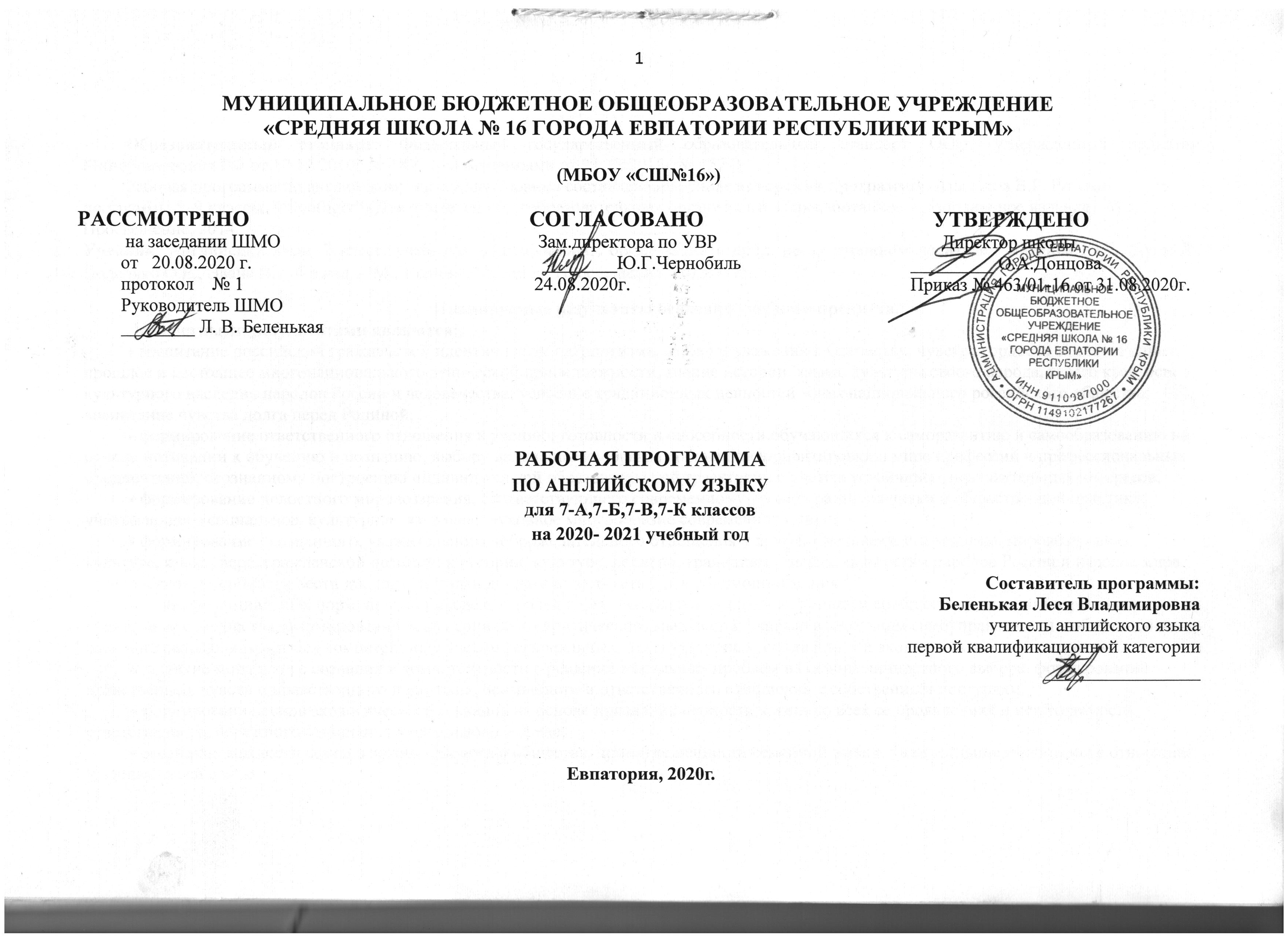 Образовательный стандарт: Федеральный государственный образовательный стандарт ООО, утвержденный приказом Минобразования РФ от 17.12.2010г № 1897 (с изменениями от 31.12.2015г № 1577)Рабочая программа по английскому языку для 7 класса составлена на основе авторской программы: Апальков В.Г. Рабочие программы 5–9 классы. (“Spotlight”)(Для учителей общеобразовательных организаций. Переработанное и дополненное издание)  М.: Просвещение, 2014Учебник: Английский язык. 7 класс: учеб. для общеобразоват. организаций с прил. на электронном носителе / Ваулина Ю.Е., Дули Д., Подоляко О.Е., Эванс В. – 4-е изд. – М.: Express Publishing: Просвещение, 2015. – 152 с.Планируемые результаты освоения учебного предмета.Личностными результатами являются:воспитание российской гражданской идентичности: патриотизма, любви и уважения к Отечеству, чувства гордости за свою Родину, прошлое и настоящее многонационального этнической принадлежности, знание истории, языка, культуры своего народа, своего края, основ культурного наследия народов России и человечества; усвоение традиционных ценностей многонационального российского общества; воспитание чувства долга перед Родиной;формирование ответственного отношения к учению, готовности и способности обучающихся к саморазвитию и самообразованию на основе мотивации к обучению и познанию, выбору дальнейшего образования на базе ориентировки в мире профессий и профессиональных предпочтений, осознанному построению индивидуальной образовательной траектории с учетом устойчивых познавательных интересов;формирование целостного мировоззрения, соответствующего современному уровню развития науки и общественной практики, учитывающего социальное, культурное, языковое, духовное многообразие современного мира;формирование осознанного, уважительного доброжелательного отношения к другому человеку, его мнению, мировоззрению, культуре, языку, вере, гражданской позиции; к истории, культуре, религии, традициям, языкам, ценностям народов России и народов мира; готовности и способности вести диалог с другими людьми и достигать в нем взаимопонимания;освоение социальных норм, правил поведения, ролей и форм социальной жизни в группах и сообществах, включая взрослые и социальные сообщества; формирование основ социально-критического мышления; участие в школьном самоуправлении и в общественной жизни в пределах возрастных компетенций с учетом региональных, этнокультурных, социальных и экономических особенностей;развитие морального сознания и компетентности в решении моральных проблем на основе личностного выбора, формирование нравственных чувств и нравственного поведения, осознанного и ответственного отношения к собственным поступкам;формирование основ экологического сознания на основе признания ценности жизни во всех ее проявлениях и необходимости ответственного, бережного отношения к окружающей среде;осознание важности семьи в жизни человека и общества, принятие ценности семейной жизни, уважительное и заботливое отношение к членам своей семьи;развитие эстетического сознания через освоение художественного наследия народов России и мира, творческой деятельности эстетического характера.формирование мотивации изучения иностранных языков и стремление к самосовершенствованию в образовательной области «Английский язык»;осознание возможностей самореализации средствами иностранного языка;стремление к совершенствованию речевой культуры в целом;формирование коммуникативной компетенции в межкультурной и межэтнической коммуникации;развитие таких качеств, как воля, целеустремленность, креативность, инициативность, эмпатия, трудолюбие, дисциплинированность;формирование общекультурной этнической идентичности как составляющих гражданской идентичности личности;стремление к лучшему осознанию культуры своего народа и готовность содействовать ознакомлению с ней представителей других стран;готовность и способность обучающихся к саморазвитию, сформированность мотивации к обучению, познанию, выбору индивидуальной образовательной траектории, ценностно-смысловые установки обучающихся, отражающие их личностные позиции и социальные компетенции, сформированность основ гражданской идентичности.Метапредметными результатами являются:целеполагание в учебной деятельности: умение самостоятельно ставить новые учебные познавательные задачи на основе развития познавательных мотивов и интересов;умение самостоятельно планировать альтернативные пути достижения целей, осознанно выбирать наиболее эффективные способы решения учебных и познавательных задач;умение осуществлять контроль по результату и по способу действия на уровне произвольного внимания и вносить необходимые коррективы;умение адекватно оценивать правильность или ошибочность выполнения учебной задачи, ее объективную трудность и собственные возможности ее решения;владение основами волевой саморегуляции в учебной и познавательной деятельности, готовность и способность противостоять трудностям и помехам;умение устанавливать причинно-следственные связи; строить логическое рассуждение, умозаключение (индуктивное, дедуктивное и по аналогии) и выводы;умение создавать, применять и преобразовывать знаково-символические средства, модели и схемы для решения учебных и познавательных задач;умение осуществлять контроль по результату и по способу действия на уровне произвольного внимания и вносить необходимые коррективы;умение адекватно оценивать правильность или ошибочность выполнения учебной задачи, ее объективную трудность и собственные возможности ее решения;владение основами волевой саморегуляции в учебной и познавательной деятельности, готовность и способность противостоять трудностям и помехам;осознанное владение логическими действиями определения понятий, обобщения, установления аналогий, сериации и классификации на основе самостоятельного выбора оснований и критериев, установления родовидовых связей;умение устанавливать причинно-следственные связи; строить логическое рассуждение, умозаключение (индуктивное, дедуктивное и по аналогии) и выводы;умение создавать, применять и преобразовывать знаково-символические средства, модели и схемы для решения учебных и познавательных задач;смысловое чтение в соответствии с задачами ознакомления с жанром и основной идеей текста, усвоения его содержания, поиска информации на основе операций, обеспечивающих понимание текста (выделение замысла автора текста, основной идеи, главного и второстепенного; последовательности, причинно-следственной логической связи описываемых событий); умение организовывать учебное сотрудничество и совместную деятельность с учителем и сверстниками;умение адекватно и осознанно использовать речевые средства в соответствии с задачей коммуникации; для отображения своих чувств, мыслей и потребностей; планирования и регуляции своей деятельности; владение устной и письменной речью; монологической контекстной речью;формирование и развитие учебной и общепользовательской компетентности в области использования информационно-коммуникационных технологий (ИКТ-компетентности).развитие умения планировать свое речевое и неречевое поведение;развитие коммуникативной компетенции, включая умение взаимодействовать с окружающими, выполняя разные социальные роли;развитие исследовательский учебных действий, включая навыки работы с информацией: поиск и выделение нужной информации, обобщение и фиксация информации;развитие смыслового чтения, включая умение выделять тему, прогнозировать содержание текста по заголовку/ по ключевым словам, выделять основную мысль, главные факты, опуская второстепенные, устанавливать логическую последовательность основных фактов;осуществление регулятивных действий самонаблюдения, самоконтроля, самооценки в процессе коммуникативной деятельности на иностранном языке.Предметными результатами являются:А. В коммуникативной сфере (т.е. владении английским языком как средством общения). Речевая компетенция в следующих видах речевой деятельности:В говорении:начинать, вести/поддерживать и заканчивать различные виды диалогов в стандартных ситуациях общения, соблюдая нормы речевого этикета, при необходимости переспрашивая, уточняя; расспрашивать собеседника и отвечать на его вопросы, высказывая свое мнение, просьбу, отвечать на предложение собеседника согласием/отказом в пределах изученной тематики и усвоенного лексико-грамматического материала;рассказывать о себе, своей семье, друзьях, своих интересах и планах на будущее;сообщать краткие сведения о своем городе/селе, о своей стране и странах изучаемого языка;описывать события/явления, передавать основное содержание, основную мысль прочитанного/услышанного, выражать свое отношение к прочитанному/услышанному, давать краткую характеристику персонажей;В аудировании:воспринимать на слух и полностью понимать речь учителя, одноклассников;воспринимать на слух и понимать основное содержание несложных аутентичных аудио- и видеотекстов, относящихся к разным коммуникативным типам речи (сообщение/рассказ/интервью);воспринимать на слух и выборочно понимать с опорой на языковую догадку, контекста краткие несложные аутентичные прагматические аудио- и видеотексты, выделяя значимую/нужную/необходимую информацию;В чтении:читать аутентичные тексты разных жанров и стилей преимущественно с пониманием основного содержания;читать несложные аутентичные тексты разных жанров и стилей с полным и точным пониманием и с использованием различных приемов смысловой переработки текста (языковой догадки, выборочного перевода), а также справочных материалов; уметь оценивать полученную информацию, выражать свое мнение;читать аутентичные тексты с выборочным пониманием значимой/нужной/интересующей информации;В письменной речи:заполнять анкеты и формуляры;писать поздравления, личные письма с опорой на образец с употреблением формул речевого этикета, принятых в стране/странах изучаемого языка;составлять план, тезисы устного или письменного сообщения; кратко излагать результаты проектной деятельности.Языковая компетенция:применение правил написания слов, изученных в основной школе;адекватное произношение и различение на слух всех звуков английского языка; соблюдение правильного ударения в словах и фразах;соблюдение ритмико-интонационных особенностей предложений различных коммуникативных типов (утвердительное, вопросительное, отрицательное, повелительное); правильное членение предложений на смысловые группы;распознавание и употребление в речи основных значений изученных лексических единиц (слов, словосочетаний, реплик-клише речевого этикета);знание основных способов словообразования (аффиксации, словосложения, конверсии);понимание и использование явлений многозначности слов иностранного языка, синонимии, антонимии и лексической сочетаемости;распознавание и употребление в речи основных морфологических форм и синтаксических конструкций изучаемого языка; знаниепризнаков изученных грамматических явлений (видовременных форм глаголов, модальных глаголов и их эквивалентов, артиклей, существительных, степеней сравнения прилагательных и наречий, местоимений, числительных, предлогов);знание основных различий систем английского и русского/родного языков;Социокультурная компетенция:знание национально-культурных особенностей речевого и неречевого поведения в своей стране и странах изучаемого языка; применение этих знаний в различных ситуациях формального и неформального межличностного и межкультурного общения;распознавание и употребление в устной и письменной речи основных норм речевого этикета (реплик-клише, наиболее распространенной оценочной лексики), принятых в странах изучаемого языка;знание употребительной фоновой лексики и реалий страны/стран изучаемого языка, некоторых распространенных образцов фольклора (скороговорки, поговорки, пословицы);знакомство с образцами художественной, публицистической и научно-популярной литературы;представление об особенностях образа жизни, быта, культуры стран изучаемого языка (всемирно известных достопримечательностях, выдающихся людях и их вкладе в мировую культуру);представления о сходстве и различиях в традициях своей страны и стран изучаемого языка;понимание роли владения иностранными языками в современном мире.Компенсаторная компетенция – умение выходить из трудного положения в условиях дефицита языковых средств при получении и приеме информации за счет использования контекстуальной догадки, игнорирования языковых трудностей, переспроса, словарных замен, жестов, мимики.Б. В познавательной сфере:умение сравнивать языковые явления родного и иностранного языков на уровне отдельных грамматических явлений, слов, словосочетаний, предложений;владение приемами работы с текстом: умение пользоваться определенной стратегией чтения/аудирования в зависимости от коммуникативной задачи (читать/слушать текст с разной глубиной понимания);умение действовать по образцу/аналогии при выполнении упражнений и составлении собственных высказываний в пределах тематики основной школы;готовность и умение осуществлять индивидуальную и совместную проектную работу;умение пользоваться справочным материалом (грамматическим и лингвострановедческим справочниками, двуязычным и толковым словарями, мультимедийными средствами);владение способами и приемами дальнейшего самостоятельного изучения иностранных языков.В. В ценностно-ориентационной сфере:представление о языке как средстве выражения чувств, эмоций, основе культуры мышления;достижение взаимопонимания в процессе устного и письменного общения с носителями иностранного языка, установления межличностных и межкультурных контактов в доступных пределах;представление о целостном полиязычном, поликультурном мире, осознание места и роли родного и иностранных языков в этом мире как средства общения, познания, самореализации и социальной адаптации;приобщение к ценностям мировой культуры как через источники информации на иностранном языке (в том числе мультимедийные), так и через непосредственное участие в школьных обменах, туристическихпоездках, молодежных форумах.Г. В эстетической сфере:владение элементарными средствами выражения чувств и эмоций на иностранном языке;стремление к знакомству с образцами художественного творчества на английском языке и средствами английского языка;развитие чувства прекрасного в процессе обсуждения современных тенденций в живописи, музыке, литературе.Д. В трудовой сфере:умение рационально планировать свой учебный труд;умение работать в соответствии с намеченным планом.Е. В физической сфере:стремление вести здоровый образ жизни (режим труда и отдыха, питание, спорт, фитнес).По окончании 7 класса учащиеся научатся и получат возможность научиться:В аудировании:Учащиеся научатся:• выделять основную мысль в воспринимаемом на слух тексте;• отделять в тексте, воспринимаемом на слух, главные факты от второстепенных;• использовать контекстуальную или языковую догадку при восприятии на слух текстов, содержащих незнакомые слова;• игнорировать незнакомые языковые явления, несущественные для понимания основного содержания воспринимаемого на слух текста.Учащиеся получат возможность научиться: использовать контекстуальную или языковую догадку при восприятии на слух и чтении текстов, содержащих незнакомые слова;В чтении: Учащиеся научатся:-читать аутентичные тексты разных жанров и стилей преимущественно с пониманием основного содержания; -читать несложные аутентичные тексты разных жанров и стилей с полным и точным пониманием и с использованием различных приемов смысловой переработки текста (языковой догадки, выборочного перевода), а также справочных материалов; уметь оценивать полученную информацию, выражать свое мнение; -читать аутентичные тексты с выборочным пониманием значимой/нужной/интересующей информации;Учащиеся получат возможность научиться:• читать и полностью понимать несложные аутентичные тексты, построенные в основном на изученном языковом материале;• догадываться о значении незнакомых слов по сходству с русским/родным языком, по словообразовательным элементам, по контексту;• игнорировать в процессе чтения незнакомые слова, не мешающие понимать основное содержание текста;• пользоваться сносками и лингвострановедческим справочником.В письменной речи: Учащиеся научатся:-заполнять анкеты и формуляры; -писать поздравления, личные письма с опорой на образец с употреблением формул речевого этикета, принятых в стране/странах изучаемого языка; -составлять план, тезисы устного или письменного сообщения; кратко излагать результаты проектной деятельности.Учащиеся получат возможность научиться:• делать краткие выписки из текста с целью их использования в собственных устных высказываниях; • составлять план/тезисы устного или письменного сообщения;• кратко излагать в письменном виде результаты своей проектной деятельности;• писать небольшие письменные высказывания с опорой на образец. Языковая компетенция: Фонетическая сторона речиУчащиеся научатся:произносить все звуки английского языка;• соблюдать правильное ударение в изученных словах;• различать коммуникативные типы предложения по интонации;• произносить фразы с точки зрения их ритмико-интонационных особенностей, в том числе соблюдая правило отсутствия фразового ударения на служебных словах.Учащиеся получат возможность научиться:• выражать чувства и эмоции с помощью интонации;• различать на слух британские и американские варианты английского языка.ОрфографияУчащиеся научатся:-правильно писать изученные слова.Учащиеся получат возможность научиться:сравнивать и анализировать буквосочетания английского языка и их транскрипцию.Лексическая сторона речиУчащиеся научатся:• узнавать в письменном и звучащем тексте изученные лексические единицы (слова, словосочетания, реплики-клише речевого этикета);• употреблять в устной и письменной речи в их основном значении изученные лексические единицы (слова, словосочетания, реплики-клише речевого этикета);• соблюдать существующие в английском языке нормы лексической сочетаемости;Учащиеся получат возможность научиться:• употреблять в речи в нескольких значениях изученные многозначные слова; • находить различия между явлениями синонимии и антонимии;• распознавать принадлежность слов к частям речи по определённым признакам (артиклям, аффиксам и др.);• использовать языковую догадку в процессе чтения и аудирования (догадываться о значении незнакомых слов по контексту и по словообразовательным элементам). Грамматическая сторона речиУчащиеся научатся:распознавать и употреблять в речи все типы простых предложений,а также предложений с конструкциями as… as, notso ….as, either… or, neither … nor; условные предложения реального и нереального характера (Conditional I and II), а также, сложноподчиненные предложения с придаточными: времени с союзами for, since, during; цели с союзом sothat; условия с союзом unless; определительными с союзами who, which, that.конструкций с инфинитивом типа IsawPetercross/crossingthestreet. He seems to be a good pupil. I want you to meet me at the station tomorrow; конструкцииbe/get used to something; be/get used to doing something.распознавать и употреблять в речи глаголы в видовременных формах действительного (PastContinuous, PastPerfect, PresentPerfectContinuous, Future-in-the-Past) и страдательного (Present, Past, FutureSimpleinPassiveVoice) залогов; модальных глаголов (need, shall, could, might, would, should); косвенной речи в утвердительных и вопросительных предложениях в настоящем и прошедшем времени; формирование навыков согласования времён в рамках сложного предложения в плане настоящего и прошлого.Учащиеся получат возможность научиться:распознавать и пониматьпри чтении глагольные формы в FutureContinuous, PastPerfectPassive; неличные формы глагола (герундий, причастия настоящего и прошедшего времени).распознавать и употреблять в речи возвратные местоимения, неопредёленные местоимения и их производные (somebody, anything, nobody, everything, etc.); устойчивые словоформы в функции наречия типа sometimes, atlast, аtleast, etc.; числительные для обозначения дат и больших чисел.распознаватья по формальным признакам значений слов и словосочетаний с формами на -ing без различения их функций (герундий, причастие настоящего времени, отглагольное существительное).Содержание учебного предметаТематическое планированиеКалендарно-тематическое планирование для 7-А, 7-Б, 7-К классов.Календарно-тематическое планирование для 7-В классаТема разделаКоли -чество часовКраткое содержание темыМодуль 1. Образ жизни       11Наш образ жизни. Жизнь в городе и за городом. Семь раз отмерь, один раз отрежь. На досуге. Главные достопримечательности Британских островов. Подростки. Покупка билета в метро. Мехико. Образ жизни. Модуль 2. Время рассказов       10Книголюбы. Зачем надо любить книги? Читаем классику. Он исчез! Дар рассказчика. A.П.Чехов и его творчество. Рассказ о событиях в прошлом. Кантервилльское привидение по О. Уальду. Время рассказов.Модуль 3.  Внешность и характер       10Найди себя! Кто этот герой? Кто есть кто? Вопреки всему. На страже ТауэраПосле уроков. Разговор об увлечениях/работе. Дети во времена королевы Виктории. Внешность и характер.Модуль 4. Об этом говорят и пишут       10Средства массовой информации. Заметки в газету. Чувства. А вы слышали о …? Действуй! Журналы для подростков в Великобритании. Школьный журнал. Что посмотреть? Включайся и настраивайся!Об этом говорят и пишут. Модуль 5.Что ждёт нас в будущем       10Взгляд в будущее. Помешанные на электронике. Гаджет это безумие? Каково ваше мнение?Поколение высоких технологий. Музей космоса. Инструкции. Симуляторы реальности. Что ждёт в будущем.Модуль 6. Развлечения      10Здесь начинается удовольствие. Развлечения. Лагеря отдыха для подростков. Замечательное время. Парки развлечений: Леголэнд, Калифорния. Бронирование места в лагере.  Правила поведения на воде. Каникулы в спортивном лагере.Модуль 7. В центре внимания.     10Дорога славы. Знаменитости.  DVD-мания. Фильмы.  На вершине рейтингов популярности. Национальный вид спорта в Англии. Приобретение билетов в кино. Эта музыка вам знакома? В центре внимания.Модуль 8. Проблемы экологии10Спасём нашу планету! Кислотный дождь.  Помощники природы. Экологические помощники. Рождённые свободными. Мир природы в Шотландии.  Денежные пожертвования. Пищевая цепь. Проблемы экологии. Модуль 9. Время покупок10Скажи мне, что ты ешь, и я скажу, кто ты. Еда и напитки. Чем могу помочь? Работа в магазине.  Подарки всем!Давай поговорим о еде! Прощальная вечеринка. Выражение благодарности и восхищения. Выбор за вами. Время покупок.Модуль 10. В здоровом теле – здоровый дух11Жизнь без стрессов. Невезучий. Несчастный случай. Врача! Королевская воздушная медицинская служба Австралии.  Вопросы здоровья .У школьного врача. Д.Дефо. Робинзон Крузо. В здоровом теле-здоровый дух.  Повторение Всего102Номер раздела и темыНаименование раздела и темыКоличество часовМодульныйконтрольчтениеаудированиеговорениеписьмо1Образ жизни1112Время рассказов10113Внешность и характер10114Об этом говорят и пишут1015Что ждёт нас в будущем10111116Развлечения1017В центре внимания1018Проблемы экологии10119Время покупок101110В здоровом теле – здоровый дух1111111Всего102103333№ урока               № урока                     дата      датаТема урокаЛексикаГрамматикаЧтение АудированиеГоворенияПисьмо № урока               № урока               планфактТема урокаЛексикаГрамматикаЧтение АудированиеГоворенияПисьмо Модуль 1. Образ жизни. (11 часов)Модуль 1. Образ жизни. (11 часов)Модуль 1. Образ жизни. (11 часов)Модуль 1. Образ жизни. (11 часов)Модуль 1. Образ жизни. (11 часов)Модуль 1. Образ жизни. (11 часов)Модуль 1. Образ жизни. (11 часов)Модуль 1. Образ жизни. (11 часов)Модуль 1. Образ жизни. (11 часов)Модуль 1. Образ жизни. (11 часов)Модуль 1. Образ жизни. (11 часов)102.09Наш образ жизни. Повторение конструкции be going to:стр. 5 – ознакомительноPast Simple – обзорное повторениепо заданиям стр. 5 на базе стр. 5–14по заданиям стр. 5 на базе стр. 5–14по заданиям стр. 5 на базе стр. 5–14204.09Жизнь в городе и загородом. Повторение конструкции be going to:Активная: barn, facilities, farmyard, free, guest, hometown, homesick, huge, isolated, landscape, lonely, lovely, miss, noisy, quiet, swap, heavy trafficупр. 1 с.6Present Simple vs. Present Continuous упр. 6, 7 с.7Просмотровое и поисковое чтение – отрывки из личного дневника: упр. 2, 3 с.6Аудиосопровождение текста: упр. 2 с.6Обсуждение  стиля жизни (микромонологи на базе эмоциональных  и оценочных суждений): упр.1с.6;интервью: упр. 4 с.7e-mail сообщение (письмо другу о своем стиле жизни): упр. 7 с.7307.09Семь раз отмерь, один раз отрежь. Повторение Present Continuous(future meaning) –be going to/willАктивная: burglar, crime, danger, door chain, leaflet, peephole, protect, rob, shoplift, steal, stranger, valuables, dusk to dawn: упр. 1с.8словообразование наречий от прилагательных (-ly): упр. 3 с.8Прогнозирование содержания текста; поисковое чтение – диалог: меры безопасности дома: упр. 2 с.8Аудиосопровождение текста упр. 2 с.8;Диалог-побуждение к действию упр.2 стр.8словообразование наречий от прилагательных409.09Семь раз отмерь, один раз отрежь. Повторение Present Continuous(future meaning) –be going to/willphrasal verbs – run упр. 4 с.9;Study SkillsФразовые глаголыshould/shouldn’t: упр. 5 с.9; Прогнозирование содержания текста; поисковое чтение – диалог: меры безопасности дома: упр. 2 с.8аудирование с выборочным пониманием заданной информации (заполнение пропусков): упр. 6 с.9Диалог-побуждение к действию (просьба о совете/совет): упр. 7с.9Листовка-памятка о правилах безопасности на улице: упр. 8 с.9511.09На досуге. Активная:activity, attraction, carousel, chat, crazy, choose, exhibition, hang out, include, outdoors, skating gear, spot, surfingупр. 1 с.10;Study SkillsИспользование графических схем для усвоения лексикиПрогнозирование содержания текста; изучающее чтение – микротекcты о Сиднее: упр. 2 с.10Аудиосопровождение текста: упр. 3 с.10Описание любимого места в городе – высказывание на основе прочитанного: упр. 3 с.10Короткий текст о любимом месте для проведения досуга (по плану): упр. 4 с.10614.09Главные достопримечательности Британских островов.Активная:architecture, century, extinct, fortress, masterpiece, medieval, rave, spooky, unique, volcano, date back, fall downупр. 2, 3 с.11Поисковое чтение – короткие тексты о достопримечательностях Великобритании: упр. 2 с.11Аудиосопровождение текста; аудирование с выборочным пониманием заданной информации: упр. 2 с.11Описание/сообщение с опорой на географическую карту: упр. 1 с.11;высказывания о личных предпочтениях на основе прочитанного: упр. 4 с.11Короткий текст о достопримечательностях своей страны: упр. 5 с.11716.09Подростки.Изучающее чтение – подростки о своем образе жизни «Spotlight on Russia» c.3Сравнительное высказывание; обсуждение текстаТекст для журнала: о своем образе жизни818.09Покупка билета в метро. Активная:Map, passenger, ticket seller, travel by boat/ by bus/ by car/ by motorcycle, by plane, by ship, by taxi, by train, by tube, on footупр. 1, 2 с.12Изучающее чтение – этикетный диалог: упр. 2 с.12Аудиосопровождение текста: упр. 2 с.12Этикетный диалог (с использованием карты метро): упр. 3 с.12921.09Мехико. Активная:Block of flats, cheap, colourful, crowded, currency, local food, metro network, nightlife, populationупр. 1, 2 с.13Прогнозирование содержания текста по невербальным опорам; ознакомительное чтение – страница Интернет-сайта: упр. 2 с.13Аудиосопровождение текста: упр. 1, 2 с.13Сообщение на основе прочитанного о родном городе/деревне (по плану): упр. 3 с.13Текст о родном городе/деревне на сайт1023.09Образ жизни. Самоконтроль, самокоррекция, рефлексия по материалу и освоению речевых умений – подготовка к тесту (стр. 14)Самоконтроль, самокоррекция, рефлексия по материалу и освоению речевых умений – подготовка к тесту (стр. 14)Самоконтроль, самокоррекция, рефлексия по материалу и освоению речевых умений – подготовка к тесту (стр. 14)Самоконтроль, самокоррекция, рефлексия по материалу и освоению речевых умений – подготовка к тесту (стр. 14)Самоконтроль, самокоррекция, рефлексия по материалу и освоению речевых умений – подготовка к тесту (стр. 14)Самоконтроль, самокоррекция, рефлексия по материалу и освоению речевых умений – подготовка к тесту (стр. 14)1125.09 Модульный контроль №1 по теме: «Образ жизни»  Модульный контроль №1 по теме: «Образ жизни»  Модульный контроль №1 по теме: «Образ жизни»  Модульный контроль №1 по теме: «Образ жизни»  Модульный контроль №1 по теме: «Образ жизни»  Модульный контроль №1 по теме: «Образ жизни»  Модульный контроль №1 по теме: «Образ жизни» Модуль 2. Время рассказов. (10 часов)Модуль 2. Время рассказов. (10 часов)Модуль 2. Время рассказов. (10 часов)Модуль 2. Время рассказов. (10 часов)Модуль 2. Время рассказов. (10 часов)Модуль 2. Время рассказов. (10 часов)Модуль 2. Время рассказов. (10 часов)Модуль 2. Время рассказов. (10 часов)Модуль 2. Время рассказов. (10 часов)Модуль 2. Время рассказов. (10 часов)Модуль 2. Время рассказов. (10 часов)1228.09Книголюбы.Активная:amazing, appearance, author, bookworm, detective, emotional, event, extraordinary, faithful, gossip, inspire, intelligent, investigation, loyal, mysterious, neat, psychology, science fiction, typical, a suspense story, at first glance, solve the mystery caseупр. 1, 2 с.16Past Simpleупр. 1, 2 с.16Просмотровое,поисковое, изучающее чтение (тексты о писателям приключенческого жанра): упр. 2,3  с.16Аудиосопровождение текста: упр. 2 с.16Беседа в связи с прочитанным текстом: упр.4 стр. 17Сообщение на основе прочитанного текста: упр. 5 с.171330.09Зачем надо любить книги?Активная:amazing, appearance, author, bookworm, detective, emotional, event, extraordinary, faithful, gossip, inspire, intelligentPast Simple: упр. 6, 7 с.17Просмотровое,поисковое, изучающее чтение (тексты о писателям приключенческого жанра): упр. 4 с.16Аудиосопровождение текста: упр. 4 с.17Беседа в связи с прочитанным текстом: упр. 8 с.17Заметка в школьную газету о своем любимом писателе (по плану): упр. 9 с.171402.10Читаем классику. Чтение.Активная:adventure, bush, cave/ explorer, journey, nephew, polo, raft, rockупр. 2, 3 с.18Past Simple/ used to: упр. 5 с.18;cоюзы в придаточных времени: упр. 6 с.19Прогнозирование содержания текста по невербальным опорам: упр.1с.18;ознакомительное, изучающее чтение –художественный текст: упр. 2, 3 Контроль навыков чтенияАудиосопровождение текста: упр. 1 с.18Диалог на основе прочитанного; повествование на основе прочитанного (с опорой на иллюстрации): упр. 4 с.18Краткое изложение сюжета книги: упр. 7 с.191505.10Он исчез!Активная:confused, cosy, crawl, gasp, gust of wind, power cut, relieved, reply, sigh, sleepy, snore, snooze, trip, whisper, yawn, a flash of lightning, be fast asleepупр. 1 с.20Ознакомительное, поисковое, изучающее чтение – рассказ о реальных событиях: упр. 1, 2 с.20Аудиосопровождение текста: упр. 1 с.20Повествование: игра на коллективное составление рассказа: Game Рассказ (приключенческий/юмор) на школьный конкурс: упр. 3 с.20;Study SkillsПоследовательность событий1607.10Дар рассказчика.Активная:Beast, entertain, fairy, folk tale, giant, incredible, treasure, noble, obstacle, overcome, saint, upset, valueПрогнозирование содержания текста по вербальным и невербальным опорам: упр. 1, 2а с.21;ознакомительное, поисковое чтение – текст об ирландских сказителях: упр. 2, 3, 4 с.21Монолог-повествование – народная сказка (по плану): упр. 5 с.21Краткое изложение народной сказки: упр. 5 с.211709.10A.П.Чехов и его творчество.Ознакомительное чтение – отрывок из художественного текста «Spotlight on Russia» c.4Оценочные суждения; обсуждение текста; дискуссия о художественном переводеПеревод стихотворения с английского на русский язык 1812.10Рассказ о событиях в прошлом. Активная:Oh my goodness! You’ll never guess what happened to me!Ознакомительное, изучающее чтение – диалоги: упр. 2 с.22Аудиосопровождение текста: упр. 1, 2 с.22Диалог-обмен мнениями на базе повествования о событиях в прошлом: упр. 3 с.22;1914.10Кентервилльское привидение по О.Уальду.Активная:Ambassador, foolish, footstep, handcuffs, match, novelist, notice, oil, old-fashioned, rusty, sleepers, warn, wrist, strike a matchПрогнозирование содержания текста по невербальным опорам: упр. 2а;ознакомительное, поисковое чтение художественный текст: упр. 1, 2, 3, 4 с.23Аудиосопровождение текста: упр. 2 с.23Диалог  на основе прочитанного: упр. 5 с.23Продолжение рассказа: упр. 6 с.232016.10Время рассказов. Самоконтроль, самокоррекция, рефлексия по материалу и освоению речевых умений – подготовка к тесту стр. 24Самоконтроль, самокоррекция, рефлексия по материалу и освоению речевых умений – подготовка к тесту стр. 24Самоконтроль, самокоррекция, рефлексия по материалу и освоению речевых умений – подготовка к тесту стр. 24Самоконтроль, самокоррекция, рефлексия по материалу и освоению речевых умений – подготовка к тесту стр. 24Самоконтроль, самокоррекция, рефлексия по материалу и освоению речевых умений – подготовка к тесту стр. 24Самоконтроль, самокоррекция, рефлексия по материалу и освоению речевых умений – подготовка к тесту стр. 242119.10 Модульный контроль № 2 по теме: «Время рассказов» Модульный контроль № 2 по теме: «Время рассказов» Модульный контроль № 2 по теме: «Время рассказов» Модульный контроль № 2 по теме: «Время рассказов» Модульный контроль № 2 по теме: «Время рассказов» Модульный контроль № 2 по теме: «Время рассказов» Модульный контроль № 2 по теме: «Время рассказов»Модуль 3. Внешность и характер. (10 часов)Модуль 3. Внешность и характер. (10 часов)Модуль 3. Внешность и характер. (10 часов)Модуль 3. Внешность и характер. (10 часов)Модуль 3. Внешность и характер. (10 часов)Модуль 3. Внешность и характер. (10 часов)Модуль 3. Внешность и характер. (10 часов)Модуль 3. Внешность и характер. (10 часов)Модуль 3. Внешность и характер. (10 часов)Модуль 3. Внешность и характер. (10 часов)Модуль 3. Внешность и характер. (10 часов)2221.10Найди себя! Активная:afraid, award, career, complain, creative, curious, daring, detail, 23.10design, determined, drive, enthusiasm, fencing, go-kart, imaginative, jealous, knitting, sewing, success, set up, try out, be in charge, pay attention (to)упр. 1, 2 с.26;Study SkillsМногозначные слова: упр. 3а с.26Relative pronouns/ Adverbs (Относительные местоимения и наречия): упр. 5 с.26Прогнозирование содержания текста; просмотровое, изучающее чтение – статья из молодежного журнала: упр. 3,4Аудиосопровождение текста: упр. 3 с.26Монолог-сообщение о своих увлечениях на основе прочитанного: упр. 6e-mail об интересном сверстнике (по плану): упр. 7 с.262323.10Кто этот герой?Активная:baby, blond(e), cute, pigtail, plump, pretty, scar, slim, ugly, in his/her late/early thirties, of medium height упр. 1, 2 с. 28Использование конструкции have got при описании внешности человекаПрогнозирование содер-я текста; ознакомительное,поисковое чтение - диалог: после спектакля в школьном театре; техника чтения вслух: упр. 3 с.28Аудиосопровождение текста: упр.3 с.28;Диалог распрос о выбранном персонажеОписание внешности членов семьи и одноклассников2426.10Кто есть кто?Активная:baby, blond(e), cute, pigtail, plump, pretty, scar, slim, ugly, in his/her late/early thirties, of medium height -ed/-ing Participles (Причастия настоящего и прошедшего времени): упр. 4 с.29;order of Adjectives 28.10(Порядок имен прилагательных в функции определения): упр. 5 с.29аудирование с  выборочным пониманием заданной информации: упр. 7 с.29Диалог: описание внешности и характера: упр. 6 с.29Описание любимого литературного героя (по плану): упр. 8 с.292528.10Вопреки всему.Активная:achieve, admire, best seller, brave, cope (with), diagnose, disease, enable, eventually, ingenious, politician, scientist, universe, wheelchair, against all oddsgive away/back/ up: упр. 3, 4 с.30Ознакомительное, изучающее чтение – текст о С.У. Хокинге: упр. 1, 2, 5 с.30Аудиосопровождение текста: упр. 1 с.30Рассказ об удивительном человеке (по плану, подготовка к письму): упр. 5 с.30Статья об удивительном человеке (по плану) упр. 6 с.30;Study SkillsСтруктура письмен. высказывания: упр. 6 с.302630.10На страже Тауэра.Активная:armed forces, bodyguard, duty, guard, guide, occasion, prisoner, site, striking, take care (of)Прогнозирование содержания текста; просмотровое, поисковое чтение – текст о стражах лондонского Тауэра: упр. 1, 2, 3, 4 с.31 Аудиосопровождение текста: упр. 1;аудирование с выборочным пониманием заданной информации: упр. 3 Изложение содержания прочитанного: упр. 5 с.31e-mail английскому другу о туристских достопримечательностях, где можно увидеть интересную униформу упр. 6 с.312709.11После уроков. Изучающее чтение – статья «Spotlight on Russia» c.4Описание; сообщение; оценочные суждения на основе прочитанногоТекст для журнала: о школьных кружках и секциях2811.11Разговор об увлечениях и работе.Активная:lawyerупр. 1 с.32Прогнозирование содержания текста; изучающее чтение – диалог: упр. 2, 3 с.32Аудиосопровождение текста: упр. 2 с.32Диалог-расспрос на основе прочитанного (по плану): упр. 4 с.322913.11Дети во времена королевы Виктории. Аудирование.Активная:adult, chimney, chimney sweep, coal, conditions, cotton, cruel, factory, fix, master, mine, narrow, orphan, poor, thread, truck, tunnel, Victorian, wage, work long hoursПрогнозирование содержания текста;поисковое, изучающее чтение: упр. 2, 3 с.33Аудиосопровождение текста: упр. 2 с.33Контроль навыков аудированияВысказывания по теме текста: упр. 1 с.33;составление тезисов; сообщение по тезисам на основе прочитанного: упр. 4 с.33;высказывания по прочитанному, включающие эмоциональные и оценочные суждения: упр. 5 с.33 Связный текст о детском труде в России 19 в. на основе самостоятельно собранной информации: упр. 6 с.333016.11Внешность и характер. Самоконтроль, самокоррекция, рефлексия по материалу и освоению речевых умений – подготовка к тестуСамоконтроль, самокоррекция, рефлексия по материалу и освоению речевых умений – подготовка к тестуСамоконтроль, самокоррекция, рефлексия по материалу и освоению речевых умений – подготовка к тестуСамоконтроль, самокоррекция, рефлексия по материалу и освоению речевых умений – подготовка к тестуСамоконтроль, самокоррекция, рефлексия по материалу и освоению речевых умений – подготовка к тестуСамоконтроль, самокоррекция, рефлексия по материалу и освоению речевых умений – подготовка к тесту3118.11 Модульный контроль № 3 по теме: «Внешность и характер» Модульный контроль № 3 по теме: «Внешность и характер» Модульный контроль № 3 по теме: «Внешность и характер» Модульный контроль № 3 по теме: «Внешность и характер» Модульный контроль № 3 по теме: «Внешность и характер» Модульный контроль № 3 по теме: «Внешность и характер» Модульный контроль № 3 по теме: «Внешность и характер»Модуль 4. Об этом говорят и пишут. (10 часов)Модуль 4. Об этом говорят и пишут. (10 часов)Модуль 4. Об этом говорят и пишут. (10 часов)Модуль 4. Об этом говорят и пишут. (10 часов)Модуль 4. Об этом говорят и пишут. (10 часов)Модуль 4. Об этом говорят и пишут. (10 часов)Модуль 4. Об этом говорят и пишут. (10 часов)Модуль 4. Об этом говорят и пишут. (10 часов)Модуль 4. Об этом говорят и пишут. (10 часов)Модуль 4. Об этом говорят и пишут. (10 часов)Модуль 4. Об этом говорят и пишут. (10 часов)3220.11Средства массовой информацииАктивная:horoscope, nursery rhyme, panic, porridge, break a recordупр. 1, 2 с.36Прогнозирование содержания текста по заголовку; ознакомительное чтение – новостные заметки с Интернет-сайта: упр. 3 с.36Аудиосопровождение текста: упр. 3 с.36Составление тезисов новостных заметок; передача содержания прочитанного с опорой на тезисы: упр. 4 с.37Написать заметку о СМИ3323.11Заметки в газету. ЛЕ по теме Средства массовой информацииPast Continuous: упр. 5, 6, 7 с.37; Game;Study SkillsСоотнесение языковых явлений с родным языком при изучении грамматикиСоставление вопросов и ответов с использованием  Past Continuous: упр. 7 стр. 37Заметка о новостях в родном крае упр. 8 с.373425.11ЧувстваАктивная:excited, interested, sad, shocked, surprised, worriedупр. 1;phrasal verbs (go): упр. 4 с.38Прогнозирование содержания текста; ознакомительное, поисковое чтение – диалог о невероятном событии: упр. 2 с.38Аудиосопровождение текста: упр. 2 с.38Интервью о событии:упр. 3 с.39; Написать интервью о произошедшем случае упр. 3 стр. 393527.11А вы слышали о ?ЛЕ по теме ЧувстваPast Simple vs. Past Continuous: упр. 5 с.39поисковое чтение – диалог о невероятном событии: упр. 2 с.38Сообщение новоcти/реакция на новость: упр. 6 с.39Первая страница школьной газеты – заголовки новостей: упр. 7 с.39Study SkillsЗаголовки в газете3630.11Действуй! Активная:ceremony, mayor, nature, pollution, stray animalsОзнакомительное и изучающее чтение: упр. 1, 2 с.40Аудиосопровождение текста: упр. 2 с.40;аудирование с  пониманием основного содержания, выборочным пониманием заданной информации: упр. 3 с.40Полилог о событии: упр. 4 с.40Новостная заметка: упр. 5 с.403702.12Журналы для подростков в Великобритании. Школьный журнал Активная:attractive, beauty, celebrity, glossy, offerупр. 1, 2 с.41Просмотровое, изучающее чтение – текст о британских журналах для подростков: упр. 2, 3 с.41Изучающее чтение – статья «Spotlight on Russia» c.6Аудиосопровождение текста: упр. 3 Полилог в связи с  прочитанным: упр. 4 с.41Обсуждение текста, сообщение на основе прочитанногоОтчет о результатах опроса в классе о любимых журналах для подростков: упр. 5 с.413804.12Что посмотреть. Активная:music show, police drama, wildlife documentaryупр.1 с.42;Словообразование: прилагательные от глаголов с суффиксами -able, -ible, -ent: упр. 5 с.42Прогнозирование содержания текста; ознакомительное, поисковое чтение: упр. 2, 3 с.42 Аудиосопровождение текста: упр. 2, 3 с.42Диалог-побуждение к действию (выбор ТВ программы для совместного просмотра): упр. 4 с.423907.12Включайся и настраивайся!Активная:campus, chart, hit, equipment, experience, journalist, inform, presenter, review, break downупр. 1 с.43Прогнозирование содержания текста; ознакомительное и поисковое чтение: упр. 2, 3 с.43Аудиосопровождение текста: упр.2 с.43;аудирование с пониманием основного содержания: упр. 4 с.43Ролевая игра – составление и презентация радиопрограммы о школьных/местных новостях: упр. 4 с.434009.12Об этом говорят и пишут. Самоконтроль, самокоррекция, рефлексия по материалу и освоению речевых умений – подготовка к тестуСамоконтроль, самокоррекция, рефлексия по материалу и освоению речевых умений – подготовка к тестуСамоконтроль, самокоррекция, рефлексия по материалу и освоению речевых умений – подготовка к тестуСамоконтроль, самокоррекция, рефлексия по материалу и освоению речевых умений – подготовка к тестуСамоконтроль, самокоррекция, рефлексия по материалу и освоению речевых умений – подготовка к тестуСамоконтроль, самокоррекция, рефлексия по материалу и освоению речевых умений – подготовка к тесту4111.12 Модульный контроль №4 по теме: «Об этом говорят и пишут» Модульный контроль №4 по теме: «Об этом говорят и пишут» Модульный контроль №4 по теме: «Об этом говорят и пишут» Модульный контроль №4 по теме: «Об этом говорят и пишут» Модульный контроль №4 по теме: «Об этом говорят и пишут» Модульный контроль №4 по теме: «Об этом говорят и пишут» Модульный контроль №4 по теме: «Об этом говорят и пишут»Модуль 5. Что ждет нас в будущем. (10 часов)Модуль 5. Что ждет нас в будущем. (10 часов)Модуль 5. Что ждет нас в будущем. (10 часов)Модуль 5. Что ждет нас в будущем. (10 часов)Модуль 5. Что ждет нас в будущем. (10 часов)Модуль 5. Что ждет нас в будущем. (10 часов)Модуль 5. Что ждет нас в будущем. (10 часов)Модуль 5. Что ждет нас в будущем. (10 часов)Модуль 5. Что ждет нас в будущем. (10 часов)Модуль 5. Что ждет нас в будущем. (10 часов)Модуль 5. Что ждет нас в будущем. (10 часов)4214.12Взгляд в будущее.Контроль чтения.Активная:believe, cause, exist, fuel, mini-submarine, petrol, traffic jam упр.1;phrasal verbs (look): упр. 7 с.46Future Simple: упр. 3, 5 с.47Ознакомительное, просмотровое, чтение – тексты детей о будущем Земли: упр. 1, 2 с.46Контроль навыков чтенияАудирование с  целью проверки выполннного задания по заполнению пропусков: упр. 6 с.47Обсуждение текста: упр. 6Диалог-расспрос на базе Future Simple: упр. 3,4 с.47 Текст о прогнозах на будущее (по образцу): упр. 8 с.474316.12Помешанные на электронике.Контроль аудированияАктивная:affection, button, computerize, file, hungry, press, store, text message, clean up, have a pointупр. 1 с.48Future forms (Формы для выражения будущего времени): упр. 4 с.49;Прогнозирование содержания текста; изучающее чтение – диалог об электронной игрушке: упр. 2, 3 с.48Аудиосопровождение текста: упр. 2 с.48;аудирование с выборочным пониманием заданной информации: упр. 3 с.48Контроль навыков аудированияВыражение согласия/ несогласия:  упр. 6, 7 с.49Написать свои планы на будущее4418.12Гаджет это безумие?Zero & Conditional 1: упр. 5 с.49аудирование с выборочным пониманием заданной информации: упр. 8 с.49Выражение согласия/ несогласия:  упр. 7 с.49Рекламное объявление (реклама электронного прибора): упр. 9 с.494521.12Каково ваше мнение? Контроль говорения.Активная:behave, inspiration, lecture, motivate, replaceПрогнозирование содержания текста; поисковое, изучающее чтение – статья о дистанционном обучении (за и против): упр. 2, 3, 4, 5 с.50Аудиосопровождение текста: упр. 2 с. 50Выражение мнения по проблеме (за и против): упр. 1, 6а с. 50Контрольнавыков говоренияЭссе «Компьютеры: за и против»: упр. 6b с.504623.12Поколение высоких технологий. Контроль письмаАктивная:afford, digital music player, games console, hi-fi system, high-tech, increase, innovation, percentage, receiveПрогнозирование содержания текста (с опорой на диаграмму); ознакомительное и поисковое чтение: упр. 1, 2 с.51Аудиосопровождение текста: упр. 1 с.51Изложение содержания прочитанного (с опорой на диаграмму): упр. 3 с. 51Составление анкеты-опросника по проблеме «Техника в моей жизни»; составление диаграммы по 25.12итогам опроса: упр. 4 с.51Контроль навыков письма4725.12Музей космоса.Изучающее чтение – статья «Spotlight on Russia» c.7Обсуждение прочитанногоТекст /статья для журнала: о будущем (через 1000 лет)4828.12Инструкции. Активная:connect to the Internet, click on “send”, select an email addressПрогнозирование содержания текста; ознакомительное, поисковое чтение: упр. 1, 2 с.52Аудиосопровождение текста: упр. 2 с.52 Диалог-побуждение к действию (по образцу): упр. 3b, 4 с.524930.12Модульный контроль №5 по теме: «Что ждёт нас в будущем»Модульный контроль №5 по теме: «Что ждёт нас в будущем»Модульный контроль №5 по теме: «Что ждёт нас в будущем»Модульный контроль №5 по теме: «Что ждёт нас в будущем»Модульный контроль №5 по теме: «Что ждёт нас в будущем»Модульный контроль №5 по теме: «Что ждёт нас в будущем»Модульный контроль №5 по теме: «Что ждёт нас в будущем»5011.01Симуляторы реальности.Активная:cockpit, develop, fault, flight simulator, function, simulate, trainСловообразование: прилагательные от существительных с суффиксами -ous, -y, -al, -ful: упр. 4Ознакомительное и изучающее чтение: упр. 1–2 с.53Аудиосопровождение текста: упр. 1 с.53Сообщение в связи с прочитанным (на основе эмоциональных и оценочных суждений): упр. 3 с. 53Проект города будущего: упр. 5 с.535113.01Что ждёт нас в будуще  мСамоконтроль, самокоррекция, рефлексия по материалу и освоению речевых умений – подготовка к тестуСамоконтроль, самокоррекция, рефлексия по материалу и освоению речевых умений – подготовка к тестуСамоконтроль, самокоррекция, рефлексия по материалу и освоению речевых умений – подготовка к тестуСамоконтроль, самокоррекция, рефлексия по материалу и освоению речевых умений – подготовка к тестуСамоконтроль, самокоррекция, рефлексия по материалу и освоению речевых умений – подготовка к тестуСамоконтроль, самокоррекция, рефлексия по материалу и освоению речевых умений – подготовка к тестуМодуль 6. Развлечения. (10 часов)Модуль 6. Развлечения. (10 часов)Модуль 6. Развлечения. (10 часов)Модуль 6. Развлечения. (10 часов)Модуль 6. Развлечения. (10 часов)Модуль 6. Развлечения. (10 часов)Модуль 6. Развлечения. (10 часов)Модуль 6. Развлечения. (10 часов)Модуль 6. Развлечения. (10 часов)Модуль 6. Развлечения. (10 часов)Модуль 6. Развлечения. (10 часов)5215.01Здесь начинается удовольствие. Активная:explore, mansion, go on a rocket journey, go on a water ride, go souvenir shopping, shake hands with, take a strollупр. 1 с.56Present Perfect: упр. 4; Прогнозирование содержания текста; ознакомительное, просмотровое, чтение – тексты с Интернет-сайты парков развлечений: упр. 3, 4 с.56-57Аудиосопровождение текста: упр. 3 с.57Высказывания на ассоциативной основе (музыка – ощущения): упр. 2 с.56;сообщение о Написать о самом веселом месте для отдыха упр.4b стр. 575318.01Развлечениеreal/true: упр. 8с.57phrasal verbs (come): упр. 9 с.57Linking sentences: упр. 5, 6 с.57, Gameтематическом парке (на основе прочитанного): упр.7 с.57Реклама тематического парка: упр. 10 с.575420.01Лагеря отдыха для подростков. Активная:book, survive, teen camp, tree house, web page, have acting classesупр. 1с.58Прогнозирование содержания текста; изучающее чтение – диалог о предстоящих каникулах в детском лагере: упр. 2 с.58Аудиосопровождение текста: упр. 2 с.58;Диалог-расспрос (по образцу): упр.3 с.58; приглашение; принятие/отказ от приглашения: упр. 4 с.59;Написать диалог какой лагерь ты предпочитаешь для летнего отдыха упр.3 стр. 585522.01Каникулы в спортивном лагереЛЕ по теме Лагеря отдыха для подростковPresent Perfect (already/yet/just/ever/never/before): упр. 5, 7 с.59аудирование с  выборочным пониманием заданной информации: упр. 8 с.59микродиалоги о подготовке к отдыху в летнем лагере: упр. 6 с.59Список выполненных дел перед отъездом упр. 9 с.595625.01Замечательное время. Активная:hair-raising, sailing, water skiing, wave riding, get back, go sunbathing;Study SkillsЯзык описаний: использование прилагательных: упр. 4 с.60has gone/ has been: упр. 5 с.60Прогнозирование содержания текста; изучающее чтение – открытка другу с отдыха: упр. 1. 2, 3 с.60Аудиосопровождение текста: упр. 2 с.60Диалог (по телефону) – на основе прочитанного: упр. 6 с.60Открытка другу с отдыха: упр. 7 с.605727.01Парки развлечений: Леголэнд, Калифорния.Активная:balanced, bone, brick, driving license, (un)forgettable, fossil, possible, responsible, spectacular, toffee apple, find out, go on a safari treck, take a ride on a roller coasterСловообразование: прилагательные с отрицательным значением с приставками un-, il-, im-, in-, ir- : упр. 5 с.61Прогнозирование содержания текста; ознакомительное и поисковое чтение; составление плана: упр. 1, 2, 3 с.61Аудиосопровождение текста: упр. 2 с.61Диалог (по телефону) – на основе прочитанного: упр. 4 с.61;радиореклама известного парка развлечений: упр. 5 с.615829.01Бронирование места в летнем лагере. Активная:reserve a place, there aren’t any places left, send a depositупр. 1 с.62Прогнозирование содержания текста; изучающее чтение: упр. 2, 3 с.62 Изучающее чтение – статья«Spotlight on Russia» c.8Аудиосопровождение текста: упр. 2 с.62Диалоги этикетного характера: упр. 4 с.62 Сообщение на основе прочитанного, обсуждение текстаТекст /статья для журнала: о своем любимом лагере5901.02Правила поведения в бассейне. Активная:area, cramp, designate, display, diving, lifeguard, obey, splash, follow the rules, get into trouble, put sb in dangerПрогнозирование содержания текста (по опорам); ознакомительное и поисковое чтение: упр. 2–3 с.63Study SkillsВизуальные опоры при понимании текстаАудиосопровождение текста: упр. 2 с.63Ролевая игра – беседа спасателя/инструктора по плаванию о безопасности в бассейне: упр. 4 с.63Буклет6003.02В компьютерном лагере.Самоконтроль, самокоррекция, рефлексия по материалу и освоению речевых умений – подготовка к тестуСамоконтроль, самокоррекция, рефлексия по материалу и освоению речевых умений – подготовка к тестуСамоконтроль, самокоррекция, рефлексия по материалу и освоению речевых умений – подготовка к тестуСамоконтроль, самокоррекция, рефлексия по материалу и освоению речевых умений – подготовка к тестуСамоконтроль, самокоррекция, рефлексия по материалу и освоению речевых умений – подготовка к тестуСамоконтроль, самокоррекция, рефлексия по материалу и освоению речевых умений – подготовка к тесту6105.02Модульный контроль №6 по теме: «Развлечения»Модульный контроль №6 по теме: «Развлечения»Модульный контроль №6 по теме: «Развлечения»Модульный контроль №6 по теме: «Развлечения»Модульный контроль №6 по теме: «Развлечения»Модульный контроль №6 по теме: «Развлечения»Модульный контроль №6 по теме: «Развлечения»Модуль 7. В центре внимания. (10 часов)Модуль 7. В центре внимания. (10 часов)Модуль 7. В центре внимания. (10 часов)Модуль 7. В центре внимания. (10 часов)Модуль 7. В центре внимания. (10 часов)Модуль 7. В центре внимания. (10 часов)Модуль 7. В центре внимания. (10 часов)Модуль 7. В центре внимания. (10 часов)Модуль 7. В центре внимания. (10 часов)Модуль 7. В центре внимания. (10 часов)Модуль 7. В центре внимания. (10 часов)6208.02Дорога славы.Активная:actor, actress, athlete, expensive, intelligent, model, opera singer, proud rich, упр. 1 с.66Comparative/ Superlative forms (Степени сравнения прилагательных и наречий): упр. 3  с.67Чтение и ответы на вопросы викторины о знаменитостях: упр. 3 с.67Аудирование с выборочным пониманием информации (проверка ответов): упр. 2, Сравни нескольких знаменитых людей в своей стране6310.02Знаменитости ЛЕ по теме ЗнаменитостиComparative/ Superlative forms (Степени сравнения прилагательных и наречий): упр. 4, 5 с.67Прогнозирование содержания текста упр.  6Аудирование с выборочным пониманием информации (проверка ответов): упр.  6Диалог с элементами описания человека (внешность, характер): упр. 7 с.67Составление вопросов викторины о знаменитых соотечественниках: упр. 8 с.676412.02DVD-мания.Активная:creepy, stunning, suggestion, according toупр.1, 2 с.68;Present Perfect vs. Past Simple: упр. 5, 6,  с.69Прогнозирование содержания текста; поисковое, изучающее чтение  диалог о фильмах (что посмотреть): упр. 2, 3 с.68Аудиосопровождение текста: упр.3 с. 68Выражение предпочтений: упр. 4 с.696515.02Фильмы.phrasal verbs (turn): упр. 9 с.69Present Perfect vs. Past Simple: упр.  7, 8 с.69Высказывание и вопросы другу о обычных делах упр. 8 стр. 69Отзыв о просмотренном фильме (по плану): упр. 10 с.696617.02На вершине рейтингов популярности. Активная:cast, catchy, genuine, genre, lyrics, rating, script, sound effects, voiceупр. 1, 2 с.70Прилагательные: синонимы и антонимы: упр. 4b с.70;Словообразование: прилагательные от существительных с суффиксами -ful/-lessПоисковое чтение – аннотация на новый альбом рок-звезды: упр. 3, 4а с.70Беспереводная семантизация новой лексики (музыкальные стили и направления): упр. 1 с.70Высказывания о любимом музыкальном стиле и музыкальных вкусах: упр. 1, 2b с.70Аннотация на любимый CD: упр. 6 с.706719.02Национальный вид спорта в Англии. Активная:champion, defender, footballer, goalkeeper, goalpost, opponent, pitch, striker team, top prize, violentупр. 1 с.71Просмотровое и поисковое чтение: упр. 2 с.71;Study SkillsЗаполнение пропусков в текстеАудиосопровождение текста: упр. 2 с.71Составление тезисов, изложение содержания прочитанного по тезисам: упр. 3а с.71;сообщение в связи в прочитанным (по тезисам): упр. 3b с.71Короткая статья о самом популярном в России виде спорта: упр. 4 с.716822.02Приобретение билетов в кино. упр. 1а с.72Прогнозирование содержания, текста поисковое и изучающее чтение: упр. 1b, 2 с.72 Изучающее чтение – статья ТВ программах в России«Spotlight on Russia» c.9Аудиосопровождение текста: упр. 1b с.72Этикетные диалоги на основе прочитанного: упр. 3 с.72 Обсуждение, высказывания на основе прочитанногоРазработка ТВ программы для подросткового канала6924.02Эта музыка вам знакома? Активная:accompany, accordion, background, cliché, extract, feeling, mood, scene, sharp, silent, sound, spot, violin, xylophoneПрогнозирование содержания текста; ознакомительное и поисковое чтение: упр. 2, 3 с.73Аудиосопровождение текста: упр. 1b с.73Высказывания на ассоциативной основе (музыкальные фрагменты, иллюстрации): упр. 1 с.73;изложение содержания прочитанного (с опорой на тезисы): упр. 4 с.73Презентация  описания эпизода (по иллюстрации) в сопровождении музыкального фрагмента упр. 5 с.737026.02В центре внимания. Самоконтроль, самокоррекция, рефлексия по материалу и освоению речевых умений – подготовка к тестуСамоконтроль, самокоррекция, рефлексия по материалу и освоению речевых умений – подготовка к тестуСамоконтроль, самокоррекция, рефлексия по материалу и освоению речевых умений – подготовка к тестуСамоконтроль, самокоррекция, рефлексия по материалу и освоению речевых умений – подготовка к тестуСамоконтроль, самокоррекция, рефлексия по материалу и освоению речевых умений – подготовка к тестуСамоконтроль, самокоррекция, рефлексия по материалу и освоению речевых умений – подготовка к тесту7101.03Модульный контроль № 7 по теме: «В центре внимания»Модульный контроль № 7 по теме: «В центре внимания»Модульный контроль № 7 по теме: «В центре внимания»Модульный контроль № 7 по теме: «В центре внимания»Модульный контроль № 7 по теме: «В центре внимания»Модульный контроль № 7 по теме: «В центре внимания»Модульный контроль № 7 по теме: «В центре внимания»Модуль 8. Проблемы экологии. (10 часов)Модуль 8. Проблемы экологии. (10 часов)Модуль 8. Проблемы экологии. (10 часов)Модуль 8. Проблемы экологии. (10 часов)Модуль 8. Проблемы экологии. (10 часов)Модуль 8. Проблемы экологии. (10 часов)Модуль 8. Проблемы экологии. (10 часов)Модуль 8. Проблемы экологии. (10 часов)Модуль 8. Проблемы экологии. (10 часов)Модуль 8. Проблемы экологии. (10 часов)Модуль 8. Проблемы экологии. (10 часов)7203.03Спасем нашу планету. Активная:atmosphere, burn, cloud, distance, fog, gather, government, habitat, harmful, heat, industry, kill, lake, land, oxygen, plant species, reduce, sleet, solar power, stream упр. 1 с.76Прогнозирование содержания текста; ознакомительное, изучающее чтение (множественный выбор): статья о кислотном дожде: упр. 2 с.77Аудиосопровождение текста: упр. 2 с.76;Study SkillsИспользование записей при публичном выступлении: упр. 3 с.76Проблемы загрязнения Земли7305.03Кислотный дождьphrasal verbs (make): упр. 6Present Perfect Continuous: упр. 4, 5 с.77аудирование с выборочным пониманием информации: упр. 5 с.77Диалог: выяснение правил школы: упр. 6 с.77;Короткая статья о решении проблемы кислотных дождей: упр. 7 с.777410.03Помощники природы. Активная:ecology, gardening gloves, hammer, ladder, nail, rake, recycle, rubbish, spade, watering canCan I give you a hand? No, I can manage.упр.1, 2 с.78;Question tags: упр. 6, 7, 8 с.79;Прогнозирование содержания текста; поисковое, изучающее чтение – диалог о работе в экологическом клубе: упр. 3 с.78Аудиосопровождение текста: упр. 3 с.78Предложение помощи/ принятие/ отказ от помощи: упр. 5 с.79Написать диалог как ты помогаешь природе7512.03Экологические помощники leave – live: упр. 4 с.79don’t have to: упр. 8 с.79Аудиосопровождение текста: упр. 7 с.79Составление вопросов что ты сделал сегодня для природы упр. 8 стр. 79Список дел экологической группы на неделю: упр. 9 с.797615.03Рожденные свободными.Активная:alligator, black bear, camel, parrotупр. 1 с.80Прогнозирование содержания текста; ознакомительное и изучающее чтение – эссе: упр. 3, 4с.80Аудиосопровождение текста: упр. 1 с.80Полилог-обмен мнениями: упр. 2 с.80Микромонологи – подбор аргументов к мнению: упр. 5 с.80Эссе «Дикие животные дома: за и против»: упр. 6 с.80:Study Skills Как начать эссе: обращение к читателю вопросом7717.03Мир природы в Шотландии.Активная:bluebell, cliff, deer, donation, flock, garlic, geese, marsh, nature trail, rare, remote Прогнозирование содержания текста; просмотровое и поисковое чтение : упр. 1, 2 с.81 Изучающее чтение – текст  экологический лагерь «Spotlight on Russia» c.10Аудиосопровождение текста: упр. 1 с.81Составление тезисов; изложение содержания прочитанного: упр. 3 с.81 Сообщение на основе прочитанногоСтатья о природных заповедниках России (по плану): упр. 4 с.817819.03Денежные пожертвования. Говорение.Активная:bank account, cash, cheque, direct debitСловообразование: глаголы от прилагательных с суффиксом -en: упр. 4 с.82Прогнозирование содержания текста, изучающее чтение: упр. 1, 2 с.82Аудиосопровождение текста: упр. 1 с.82Диалоги этикетного характера на основе прочитанного: упр. 3 с.82Контроль навыков говоренияЗаполнение формы на основе прочитанного: упр. 2 с.827929.03Пищевая цепь. Активная:bacteria, carnivore, compound, consumer, decomposer, energy, extinction, grass, grasshopper, hawk, herbivore, hunt, omnivore, organic, primary, producer, provide, secondary, sunlight упр. 1, 2с.83Ознакомительное и изучающее чтение – текст научно-популярного характера: упр. 3 с. 83Аудиосопровождение текста: упр. 3 с. 83Сообщение на основе прочитанного (с опорой на схему): упр. 4, 5 с.83Схема цепи питания: упр. 5 с.838031.03Проблемы экологии. Самоконтроль, самокоррекция, рефлексия по материалу и освоению речевых умений – подготовка к тестуСамоконтроль, самокоррекция, рефлексия по материалу и освоению речевых умений – подготовка к тестуСамоконтроль, самокоррекция, рефлексия по материалу и освоению речевых умений – подготовка к тестуСамоконтроль, самокоррекция, рефлексия по материалу и освоению речевых умений – подготовка к тестуСамоконтроль, самокоррекция, рефлексия по материалу и освоению речевых умений – подготовка к тестуСамоконтроль, самокоррекция, рефлексия по материалу и освоению речевых умений – подготовка к тесту8102.04Модульный контроль №8 по теме: «Проблемы экологии»Модульный контроль №8 по теме: «Проблемы экологии»Модульный контроль №8 по теме: «Проблемы экологии»Модульный контроль №8 по теме: «Проблемы экологии»Модульный контроль №8 по теме: «Проблемы экологии»Модульный контроль №8 по теме: «Проблемы экологии»Модульный контроль №8 по теме: «Проблемы экологии»Модуль 9. Время покупок. (10 часов)Модуль 9. Время покупок. (10 часов)Модуль 9. Время покупок. (10 часов)Модуль 9. Время покупок. (10 часов)Модуль 9. Время покупок. (10 часов)Модуль 9. Время покупок. (10 часов)Модуль 9. Время покупок. (10 часов)Модуль 9. Время покупок. (10 часов)Модуль 9. Время покупок. (10 часов)Модуль 9. Время покупок. (10 часов)Модуль 9. Время покупок. (10 часов)8205.04Скажи мне, что ты ешь, и я скажу, кто ты. Активная:bar, biscuit, can, carton, grains, grilled, herbs, lamb chop, snack, sweets, tuna, wholemeal bread, yoghurtупр. 1, 2 с.86; Изучающее чтение – тест о здоровом питании: упр. 3 с.87Микродиалоги по образцу: упр. 4b с.87Что ты ел сегодня полузную или вредную еду (письмо)8307.04Еда и напитки phrasal verbs (take): упр. 5 с.86Quantifiers (Выражение значения количества): упр. 4 с.87Изучающее чтение – тест о здоровом питании: упр. 3 с.87Монологическая речь: что полезно и вредно кушатьТекст о своем питании: упр. 6 с.878409.04Чем могу помочь?Активная:first aid kit, stationary shop, sunscreen, swimming trunks, swimsuitупр. 1, 2 с.88Прогнозирование содержания текста; поисковое чтение – диалог – сборы в  лагерь: упр. 3 с.88Аудиосопровождение текста: упр. 3 с.88;Диалог-расспрос, этикетные диалоги по теме: упр. 4 стр. 898512.04Работа в магазинеPresent Perfect vs. Present Perfect Continuous: упр. 5 с.89; GameПрогнозирование содержания текста; упр. 5 стр. 89аудирование с  выборочным пониманием заданной информации: упр. 6 с.89;аудирование с целю проверки выполнения задания (заполнение пропусков): упр. 7a с.89Диалог-расспрос, этикетные диалоги по теме: упр. 7b с.898614.04Подарки всем! Активная:Cushion, frame, wallet, woodупр. 1, 2с. 90have toПрогнозирование содержания текста; поисковое и изучающее чтение: упр. 3 с.90Аудиосопровождение текста: упр. 3 с.90Диалог (по телефону) на основе прочитанного: упр. 3b с.90Письмо (email)другу с отдыха (по плану): упр. 4 с.908716.04Давай поговорим о еде! Активная:couch potato, cool as a cucumber, don’t cry over spilt milk, too many cooks spoil the brothИзучающее чтение – словарные статьи об идиомах и поговорках, тест: упр. 1, 2, 3 с.91Высказывания на основе прочитанного: упр.4 с.91Тест с использованием идиом и поговорок о еде: упр.5 с.918819.04Выражение благодарности восхищения.Активная:anorak, exchange, fit, match, waistcoatПрогнозирование содержания текста; ознакомительное и изучающее чтение: упр. 1, 2 с.92 Изучающее чтение – текст о прощальной вечеринке«Spotlight on Russia» c.11Аудиосопровождение текста: упр. 1 с.92Диалоги этикетного характера: упр. 3 с.92 Сообщение на основе прочитанногоПраздник окончания учебного года: идеи, кулинарные рецепты8921.04Выбор за вами. Письмо.Активная:affect, bargain, choice, designer label, e-card, rechargeable battery, share, stuff, swap, fit in, on offerупр. 4 с.93Прогнозирование содержания текста; ознакомительное и изучающее чтение: упр. 2 с.93Аудиосопровождение текста: упр. 2 с.93Сообщение на основе прочитанного: упр. 3 с.93Опрос о покупках и их необходимости; презентация результатов опроса: упр. 4 с.93 Контроль навыков письма9023.04Время покупок.Самоконтроль, самокоррекция, рефлексия по материалу и освоению речевых умений – подготовка к тестуСамоконтроль, самокоррекция, рефлексия по материалу и освоению речевых умений – подготовка к тестуСамоконтроль, самокоррекция, рефлексия по материалу и освоению речевых умений – подготовка к тестуСамоконтроль, самокоррекция, рефлексия по материалу и освоению речевых умений – подготовка к тестуСамоконтроль, самокоррекция, рефлексия по материалу и освоению речевых умений – подготовка к тестуСамоконтроль, самокоррекция, рефлексия по материалу и освоению речевых умений – подготовка к тесту9126.04 Модульный контроль №9 по теме: «Время покупок» Модульный контроль №9 по теме: «Время покупок» Модульный контроль №9 по теме: «Время покупок» Модульный контроль №9 по теме: «Время покупок» Модульный контроль №9 по теме: «Время покупок» Модульный контроль №9 по теме: «Время покупок» Модульный контроль №9 по теме: «Время покупок»Модуль 10. В здоровом теле – здоровый дух. (11 часов)Модуль 10. В здоровом теле – здоровый дух. (11 часов)Модуль 10. В здоровом теле – здоровый дух. (11 часов)Модуль 10. В здоровом теле – здоровый дух. (11 часов)Модуль 10. В здоровом теле – здоровый дух. (11 часов)Модуль 10. В здоровом теле – здоровый дух. (11 часов)Модуль 10. В здоровом теле – здоровый дух. (11 часов)Модуль 10. В здоровом теле – здоровый дух. (11 часов)Модуль 10. В здоровом теле – здоровый дух. (11 часов)Модуль 10. В здоровом теле – здоровый дух. (11 часов)Модуль 10. В здоровом теле – здоровый дух. (11 часов)9228.04Жизнь без стрессов. Активная:gossip, mate, mean, opinion, rumour, separate, stressful, unfair, weekly planner, sit around, get the blame, have an appointment, have it one’s way, sit exams, spread rumours, throw a party упр. 1, 2 с. 96; phrasal verbs (fall): упр. 8 с.97;ache –sore: упр. 7 с.97Should/ shouldn’t: упр. 4, 6 с.97;unless: упр. 5 с. 97Прогнозирование содержания текста; ознакомительное чтение: упр. 3 с.96Аудиосопровождение текста: упр. 3 с.96Микромонологи;обсуждение в парах: упр. 2 с.96Листовка «Как справиться со стрессом»: упр. 9 с.979330.04Невезучий. Активная:hurt, wrapAre you all right? You don’t look wellупр. 1Reflexive Pronouns (Возвратные местоимения): упр. 5 с.98Прогнозирование содержания текста; изучающее чтение – комикс – несчастный случай: упр. 2, 4 с.98-99;Аудиосопровождение текста: упр. 2 с.98;аудирование с выборочным пониманием заданной информации: упр. 7 с.99Диалог-расспрос о здоровье, этикетные диалоги по теме: упр. 6 с.99Рассказ о несчастном случае: упр. 8 с.999405.05Несчастный случайStudy SkillsПонимание каламбуров (игры слов): упр. 3 с.999507.05Врача! Активная:advice, drop, exhausted, fluid, forehead, meal, vitamin, lie down, turn out, get some rest, have a headache/ a sore throat/ a stomachache/a toothache/an earache /high fever/sore eyes, take a painkiller;Oзнакомительное, поисковое чтение – письмо-совет по вопросам здоровья: упр. 1, 2, 3Аудиосопровождение текста: упр. 1Высказывание на основе прочитанного: упр. 4Письмо -совет по вопросам здоровья: упр. 59612.05Королевская воздушная медицинская служба Австралии. Контроль аудирования.Активная:assistance, basic, complete, emergency, health care, isolation, landing, non-profit charity, treat, deal with, set up, let aloneСловообразование: прилагательные от глаголов с суффиксами -ive, -ative: упр. 5Прогнозирование содержания текста; ознакомительн, поисковое чтение:упр.1,2Контроль навыков аудированияРолевая игра (интервью), монологическое высказывание на основе прочитанного: упр. 3, 4Короткая статья о благотворительности в России (по плану): упр. 69714.05Вопросы здоровья. Контроль чтенияИзучающее чтение – текст о рецептах народной медициныКонтроль навыков чтенияОбсуждение текста, сообщение на основе прочитанного9817.05У школьного врача. Контроль говоренияАктивная:dizzy, swallow, come down withBless you! Here’s the tissue.Прогнозирование содержания текста; ознакомительное и изучающее чтение: упр. 1, 2Аудиосопровождение текста: упр. 1Диалог-расспрос (по образцу): упр. 3. Контроль навыков говорения9919.05Д. Дефо. Робинзон Крузо. Контроль письма.Активная:author, capsules, cheerful, herbal remedy, lively, miserable, roast, sickness, smooth, syrop, tablet, weakупр. 1Прогнозирование содержания текста; ознакомительное и изучающее чтение: упр. 2, 3Аудиосопровождение текста: упр. 2Сообщение на основе прочитанного: упр. 4Рассказ о приключениях на необитаемом острове: упр. 4 Контроль навыков письма10021.05В здоровом теле – здоровый дух. Самоконтроль, самокоррекция, рефлексия по материалу и освоению речевых умений – подготовка к тестуСамоконтроль, самокоррекция, рефлексия по материалу и освоению речевых умений – подготовка к тестуСамоконтроль, самокоррекция, рефлексия по материалу и освоению речевых умений – подготовка к тестуСамоконтроль, самокоррекция, рефлексия по материалу и освоению речевых умений – подготовка к тестуСамоконтроль, самокоррекция, рефлексия по материалу и освоению речевых умений – подготовка к тестуСамоконтроль, самокоррекция, рефлексия по материалу и освоению речевых умений – подготовка к тесту10124.05Модульный контроль № 10 по теме: «В здоровом теле – здоровый дух»Модульный контроль № 10 по теме: «В здоровом теле – здоровый дух»Модульный контроль № 10 по теме: «В здоровом теле – здоровый дух»Модульный контроль № 10 по теме: «В здоровом теле – здоровый дух»Модульный контроль № 10 по теме: «В здоровом теле – здоровый дух»Модульный контроль № 10 по теме: «В здоровом теле – здоровый дух»Модульный контроль № 10 по теме: «В здоровом теле – здоровый дух»102ПовторениеПовторениеПовторениеПовторениеПовторениеПовторениеПовторение№ урока               № урока                     дата      датаТема урокаЛексикаГрамматикаЧтение АудированиеГоворенияПисьмо № урока               № урока               планфактТема урокаЛексикаГрамматикаЧтение АудированиеГоворенияПисьмо Модуль 1. Образ жизни. (11 часов)Модуль 1. Образ жизни. (11 часов)Модуль 1. Образ жизни. (11 часов)Модуль 1. Образ жизни. (11 часов)Модуль 1. Образ жизни. (11 часов)Модуль 1. Образ жизни. (11 часов)Модуль 1. Образ жизни. (11 часов)Модуль 1. Образ жизни. (11 часов)Модуль 1. Образ жизни. (11 часов)Модуль 1. Образ жизни. (11 часов)Модуль 1. Образ жизни. (11 часов)101.09Наш образ жизни. Повторение конструкции be going to:стр. 5 – ознакомительноPast Simple – обзорное повторениепо заданиям стр. 5 на базе стр. 5–14по заданиям стр. 5 на базе стр. 5–14по заданиям стр. 5 на базе стр. 5–14202.09Жизнь в городе и загородом. Повторение конструкции be going to:Активная: barn, facilities, farmyard, free, guest, hometown, homesick, huge, isolated, landscape, lonely, lovely, miss, noisy, quiet, swap, heavy trafficупр. 1 с.6Present Simple vs. Present Continuous упр. 6, 7 с.7Просмотровое и поисковое чтение – отрывки из личного дневника: упр. 2, 3 с.6Аудиосопровождение текста: упр. 2 с.6Обсуждение  стиля жизни (микромонологи на базе эмоциональных  и оценочных суждений): упр.1с.6;интервью: упр. 4 с.7e-mail сообщение (письмо другу о своем стиле жизни): упр. 7 с.7304.09Семь раз отмерь, один раз отрежь. Повторение Present Continuous(future meaning) –be going to/willАктивная: burglar, crime, danger, door chain, leaflet, peephole, protect, rob, shoplift, steal, stranger, valuables, dusk to dawn: упр. 1с.8словообразование наречий от прилагательных (-ly): упр. 3 с.8Прогнозирование содержания текста; поисковое чтение – диалог: меры безопасности дома: упр. 2 с.8Аудиосопровождение текста упр. 2 с.8;Диалог-побуждение к действию упр.2 стр.8словообразование наречий от прилагательных408.09Семь раз отмерь, один раз отрежь. Повторение Present Continuous(future meaning) –be going to/willphrasal verbs – run упр. 4 с.9;Study SkillsФразовые глаголыshould/shouldn’t: упр. 5 с.9; Прогнозирование содержания текста; поисковое чтение – диалог: меры безопасности дома: упр. 2 с.8аудирование с выборочным пониманием заданной информации (заполнение пропусков): упр. 6 с.9Диалог-побуждение к действию (просьба о совете/совет): упр. 7с.9Листовка-памятка о правилах безопасности на улице: упр. 8 с.9509.09На досуге. Активная:activity, attraction, carousel, chat, crazy, choose, exhibition, hang out, include, outdoors, skating gear, spot, surfingупр. 1 с.10;Study SkillsИспользование графических схем для усвоения лексикиПрогнозирование содержания текста; изучающее чтение – микротекcты о Сиднее: упр. 2 с.10Аудиосопровождение текста: упр. 3 с.10Описание любимого места в городе – высказывание на основе прочитанного: упр. 3 с.10Короткий текст о любимом месте для проведения досуга (по плану): упр. 4 с.10511.09Главные достопримечательности Британских островов.Активная:architecture, century, extinct, fortress, masterpiece, medieval, rave, spooky, unique, volcano, date back, fall downупр. 2, 3 с.11Поисковое чтение – короткие тексты о достопримечательностях Великобритании: упр. 2 с.11Аудиосопровождение текста; аудирование с выборочным пониманием заданной информации: упр. 2 с.11Описание/сообщение с опорой на географическую карту: упр. 1 с.11;высказывания о личных предпочтениях на основе прочитанного: упр. 4 с.11Короткий текст о достопримечательностях своей страны: упр. 5 с.11715.09Подростки.Изучающее чтение – подростки о своем образе жизни «Spotlight on Russia» c.3Сравнительное высказывание; обсуждение текстаТекст для журнала: о своем образе жизни816.09Покупка билета в метро. Активная:Map, passenger, ticket seller, travel by boat/ by bus/ by car/ by motorcycle, by plane, by ship, by taxi, by train, by tube, on footупр. 1, 2 с.12Изучающее чтение – этикетный диалог: упр. 2 с.12Аудиосопровождение текста: упр. 2 с.12Этикетный диалог (с использованием карты метро): упр. 3 с.12918.09Мехико. Активная:Block of flats, cheap, colourful, crowded, currency, local food, metro network, nightlife, populationупр. 1, 2 с.13Прогнозирование содержания текста по невербальным опорам; ознакомительное чтение – страница Интернет-сайта: упр. 2 с.13Аудиосопровождение текста: упр. 1, 2 с.13Сообщение на основе прочитанного о родном городе/деревне (по плану): упр. 3 с.13Текст о родном городе/деревне на сайт1022.09Образ жизни. Самоконтроль, самокоррекция, рефлексия по материалу и освоению речевых умений – подготовка к тесту (стр. 14)Самоконтроль, самокоррекция, рефлексия по материалу и освоению речевых умений – подготовка к тесту (стр. 14)Самоконтроль, самокоррекция, рефлексия по материалу и освоению речевых умений – подготовка к тесту (стр. 14)Самоконтроль, самокоррекция, рефлексия по материалу и освоению речевых умений – подготовка к тесту (стр. 14)Самоконтроль, самокоррекция, рефлексия по материалу и освоению речевых умений – подготовка к тесту (стр. 14)Самоконтроль, самокоррекция, рефлексия по материалу и освоению речевых умений – подготовка к тесту (стр. 14)1123.09 Модульный контроль №1 по теме: «Образ жизни»  Модульный контроль №1 по теме: «Образ жизни»  Модульный контроль №1 по теме: «Образ жизни»  Модульный контроль №1 по теме: «Образ жизни»  Модульный контроль №1 по теме: «Образ жизни»  Модульный контроль №1 по теме: «Образ жизни»  Модульный контроль №1 по теме: «Образ жизни» Модуль 2. Время рассказов. (10 часов)Модуль 2. Время рассказов. (10 часов)Модуль 2. Время рассказов. (10 часов)Модуль 2. Время рассказов. (10 часов)Модуль 2. Время рассказов. (10 часов)Модуль 2. Время рассказов. (10 часов)Модуль 2. Время рассказов. (10 часов)Модуль 2. Время рассказов. (10 часов)Модуль 2. Время рассказов. (10 часов)Модуль 2. Время рассказов. (10 часов)Модуль 2. Время рассказов. (10 часов)1225.09Книголюбы.Активная:amazing, appearance, author, bookworm, detective, emotional, event, extraordinary, faithful, gossip, inspire, intelligent, investigation, loyal, mysterious, neat, psychology, science fiction, typical, a suspense story, at first glance, solve the mystery caseупр. 1, 2 с.16Past Simpleупр. 1, 2 с.16Просмотровое,поисковое, изучающее чтение (тексты о писателям приключенческого жанра): упр. 2,3  с.16Аудиосопровождение текста: упр. 2 с.16Беседа в связи с прочитанным текстом: упр.4 стр. 17Сообщение на основе прочитанного текста: упр. 5 с.171329.09Зачем надо любить книги?Активная:amazing, appearance, author, bookworm, detective, emotional, event, extraordinary, faithful, gossip, inspire, intelligentPast Simple: упр. 6, 7 с.17Просмотровое,поисковое, изучающее чтение (тексты о писателям приключенческого жанра): упр. 4 с.16Аудиосопровождение текста: упр. 4 с.17Беседа в связи с прочитанным текстом: упр. 8 с.17Заметка в школьную газету о своем любимом писателе (по плану): упр. 9 с.171430.09Читаем классику. Чтение.Активная:adventure, bush, cave/ explorer, journey, nephew, polo, raft, rockупр. 2, 3 с.18Past Simple/ used to: упр. 5 с.18;cоюзы в придаточных времени: упр. 6 с.19Прогнозирование содержания текста по невербальным опорам: упр.1с.18;ознакомительное, изучающее чтение –художественный текст: упр. 2, 3 Контроль навыков чтенияАудиосопровождение текста: упр. 1 с.18Диалог на основе прочитанного; повествование на основе прочитанного (с опорой на иллюстрации): упр. 4 с.18Краткое изложение сюжета книги: упр. 7 с.191502.10Он исчез!Активная:confused, cosy, crawl, gasp, gust of wind, power cut, relieved, reply, sigh, sleepy, snore, snooze, trip, whisper, yawn, a flash of lightning, be fast asleepупр. 1 с.20Ознакомительное, поисковое, изучающее чтение – рассказ о реальных событиях: упр. 1, 2 с.20Аудиосопровождение текста: упр. 1 с.20Повествование: игра на коллективное составление рассказа: Game Рассказ (приключенческий/юмор) на школьный конкурс: упр. 3 с.20;Study SkillsПоследовательность событий1606.10Дар рассказчика.Активная:Beast, entertain, fairy, folk tale, giant, incredible, treasure, noble, obstacle, overcome, saint, upset, valueПрогнозирование содержания текста по вербальным и невербальным опорам: упр. 1, 2а с.21;ознакомительное, поисковое чтение – текст об ирландских сказителях: упр. 2, 3, 4 с.21Монолог-повествование – народная сказка (по плану): упр. 5 с.21Краткое изложение народной сказки: упр. 5 с.211707.10A.П.Чехов и его творчество.Ознакомительное чтение – отрывок из художественного текста «Spotlight on Russia» c.4Оценочные суждения; обсуждение текста; дискуссия о художественном переводеПеревод стихотворения с английского на русский язык 1809.10Рассказ о событиях в прошлом. Активная:Oh my goodness! You’ll never guess what happened to me!Ознакомительное, изучающее чтение – диалоги: упр. 2 с.22Аудиосопровождение текста: упр. 1, 2 с.22Диалог-обмен мнениями на базе повествования о событиях в прошлом: упр. 3 с.22;1913.10Кентервилльское привидение по О.Уальду.Активная:Ambassador, foolish, footstep, handcuffs, match, novelist, notice, oil, old-fashioned, rusty, sleepers, warn, wrist, strike a matchПрогнозирование содержания текста по невербальным опорам: упр. 2а;ознакомительное, поисковое чтение художественный текст: упр. 1, 2, 3, 4 с.23Аудиосопровождение текста: упр. 2 с.23Диалог  на основе прочитанного: упр. 5 с.23Продолжение рассказа: упр. 6 с.232014.10Время рассказов. Самоконтроль, самокоррекция, рефлексия по материалу и освоению речевых умений – подготовка к тесту стр. 24Самоконтроль, самокоррекция, рефлексия по материалу и освоению речевых умений – подготовка к тесту стр. 24Самоконтроль, самокоррекция, рефлексия по материалу и освоению речевых умений – подготовка к тесту стр. 24Самоконтроль, самокоррекция, рефлексия по материалу и освоению речевых умений – подготовка к тесту стр. 24Самоконтроль, самокоррекция, рефлексия по материалу и освоению речевых умений – подготовка к тесту стр. 24Самоконтроль, самокоррекция, рефлексия по материалу и освоению речевых умений – подготовка к тесту стр. 242116.10 Модульный контроль № 2 по теме: «Время рассказов» Модульный контроль № 2 по теме: «Время рассказов» Модульный контроль № 2 по теме: «Время рассказов» Модульный контроль № 2 по теме: «Время рассказов» Модульный контроль № 2 по теме: «Время рассказов» Модульный контроль № 2 по теме: «Время рассказов» Модульный контроль № 2 по теме: «Время рассказов»Модуль 3. Внешность и характер. (10 часов)Модуль 3. Внешность и характер. (10 часов)Модуль 3. Внешность и характер. (10 часов)Модуль 3. Внешность и характер. (10 часов)Модуль 3. Внешность и характер. (10 часов)Модуль 3. Внешность и характер. (10 часов)Модуль 3. Внешность и характер. (10 часов)Модуль 3. Внешность и характер. (10 часов)Модуль 3. Внешность и характер. (10 часов)Модуль 3. Внешность и характер. (10 часов)Модуль 3. Внешность и характер. (10 часов)2220.10Найди себя! Активная:afraid, award, career, complain, creative, curious, daring, detail, design, determined, drive, enthusiasm, fencing, go-kart, imaginative, jealous, knitting, sewing, success, set up, try out, be in charge, pay attention (to)упр. 1, 2 с.26;Study SkillsМногозначные слова: упр. 3а с.26Relative pronouns/ Adverbs (Относительные местоимения и наречия): упр. 5 с.26Прогнозирование содержания текста; просмотровое, изучающее чтение – статья из молодежного журнала: упр. 3,4Аудиосопровождение текста: упр. 3 с.26Монолог-сообщение о своих увлечениях на основе прочитанного: упр. 6e-mail об интересном сверстнике (по плану): упр. 7 с.262321.10Кто этот герой?Активная:baby, blond(e), cute, pigtail, plump, pretty, scar, slim, ugly, in his/her late/early thirties, of medium height упр. 1, 2 с. 28Использование конструкции have got при описании внешности человекаПрогнозирование содер-я текста; ознакомительное,поисковое чтение - диалог: после спектакля в школьном театре; техника чтения вслух: упр. 3 с.28Аудиосопровождение текста: упр.3 с.28;Диалог распрос о выбранном персонажеОписание внешности членов семьи и одноклассников2423.10Кто есть кто?Активная:baby, blond(e), cute, pigtail, plump, pretty, scar, slim, ugly, in his/her late/early thirties, of medium height -ed/-ing Participles (Причастия настоящего и прошедшего времени): упр. 4 с.29;order of Adjectives (Порядок имен прилагательных в функции определения): упр. 5 с.29аудирование с  выборочным пониманием заданной информации: упр. 7 с.29Диалог: описание внешности и характера: упр. 6 с.29Описание любимого литературного героя (по плану): упр. 8 с.292527.10Вопреки всему.Активная:achieve, admire, best seller, brave, cope (with), diagnose, disease, enable, eventually, ingenious, politician, scientist, universe, wheelchair, against all oddsgive away/back/ up: упр. 3, 4 с.30Ознакомительное, изучающее чтение – текст о С.У. Хокинге: упр. 1, 2, 5 с.30Аудиосопровождение текста: упр. 1 с.30Рассказ об удивительном человеке (по плану, подготовка к письму): упр. 5 с.30Статья об удивительном человеке (по плану) упр. 6 с.30;Study SkillsСтруктура письмен. высказывания: упр. 6 с.302628.10На страже Тауэра.Активная:armed forces, bodyguard, duty, guard, guide, occasion, prisoner, site, striking, take care (of)Прогнозирование содержания текста; просмотровое, поисковое чтение – текст о стражах лондонского Тауэра: упр. 1, 2, 3, 4 с.31 Аудиосопровождение текста: упр. 1;аудирование с выборочным пониманием заданной информации: упр. 3 Изложение содержания прочитанного: упр. 5 с.31e-mail английскому другу о туристских достопримечательностях, где можно увидеть интересную униформу упр. 6 с.312730.10После уроков. Изучающее чтение – статья «Spotlight on Russia» c.4Описание; сообщение; оценочные суждения на основе прочитанногоТекст для журнала: о школьных кружках и секциях2810.11Разговор об увлечениях и работе.Активная:lawyerупр. 1 с.32Прогнозирование содержания текста; изучающее чтение – диалог: упр. 2, 3 с.32Аудиосопровождение текста: упр. 2 с.32Диалог-расспрос на основе прочитанного (по плану): упр. 4 с.322911.11Дети во времена королевы Виктории. Аудирование.Активная:adult, chimney, chimney sweep, coal, conditions, cotton, cruel, factory, fix, master, mine, narrow, orphan, poor, thread, truck, tunnel, Victorian, wage, work long hoursПрогнозирование содержания текста;поисковое, изучающее чтение: упр. 2, 3 с.33Аудиосопровождение текста: упр. 2 с.33Контроль навыков аудированияВысказывания по теме текста: упр. 1 с.33;составление тезисов; сообщение по тезисам на основе прочитанного: упр. 4 с.33;высказывания по прочитанному, включающие эмоциональные и оценочные суждения: упр. 5 с.33 Связный текст о детском труде в России 19 в. на основе самостоятельно собранной информации: упр. 6 с.333013.11Внешность и характер. Самоконтроль, самокоррекция, рефлексия по материалу и освоению речевых умений – подготовка к тестуСамоконтроль, самокоррекция, рефлексия по материалу и освоению речевых умений – подготовка к тестуСамоконтроль, самокоррекция, рефлексия по материалу и освоению речевых умений – подготовка к тестуСамоконтроль, самокоррекция, рефлексия по материалу и освоению речевых умений – подготовка к тестуСамоконтроль, самокоррекция, рефлексия по материалу и освоению речевых умений – подготовка к тестуСамоконтроль, самокоррекция, рефлексия по материалу и освоению речевых умений – подготовка к тесту3117.11 Модульный контроль № 3 по теме: «Внешность и характер» Модульный контроль № 3 по теме: «Внешность и характер» Модульный контроль № 3 по теме: «Внешность и характер» Модульный контроль № 3 по теме: «Внешность и характер» Модульный контроль № 3 по теме: «Внешность и характер» Модульный контроль № 3 по теме: «Внешность и характер» Модульный контроль № 3 по теме: «Внешность и характер»Модуль 4. Об этом говорят и пишут. (10 часов)Модуль 4. Об этом говорят и пишут. (10 часов)Модуль 4. Об этом говорят и пишут. (10 часов)Модуль 4. Об этом говорят и пишут. (10 часов)Модуль 4. Об этом говорят и пишут. (10 часов)Модуль 4. Об этом говорят и пишут. (10 часов)Модуль 4. Об этом говорят и пишут. (10 часов)Модуль 4. Об этом говорят и пишут. (10 часов)Модуль 4. Об этом говорят и пишут. (10 часов)Модуль 4. Об этом говорят и пишут. (10 часов)Модуль 4. Об этом говорят и пишут. (10 часов)3218.11Средства массовой информацииАктивная:horoscope, nursery rhyme, panic, porridge, break a recordупр. 1, 2 с.36Прогнозирование содержания текста по заголовку; ознакомительное чтение – новостные заметки с Интернет-сайта: упр. 3 с.36Аудиосопровождение текста: упр. 3 с.36Составление тезисов новостных заметок; передача содержания прочитанного с опорой на тезисы: упр. 4 с.37Написать заметку о СМИ3320.11Заметки в газету. ЛЕ по теме Средства массовой информацииPast Continuous: упр. 5, 6, 7 с.37; Game;Study SkillsСоотнесение языковых явлений с родным языком при изучении грамматикиСоставление вопросов и ответов с использованием  Past Continuous: упр. 7 стр. 37Заметка о новостях в родном крае упр. 8 с.373424.11ЧувстваАктивная:excited, interested, sad, shocked, surprised, worriedупр. 1;phrasal verbs (go): упр. 4 с.38Прогнозирование содержания текста; ознакомительное, поисковое чтение – диалог о невероятном событии: упр. 2 с.38Аудиосопровождение текста: упр. 2 с.38Интервью о событии:упр. 3 с.39; Написать интервью о произошедшем случае упр. 3 стр. 393525.11А вы слышали о ?ЛЕ по теме ЧувстваPast Simple vs. Past Continuous: упр. 5 с.39поисковое чтение – диалог о невероятном событии: упр. 2 с.38Сообщение новоcти/реакция на новость: упр. 6 с.39Первая страница школьной газеты – заголовки новостей: упр. 7 с.39Study SkillsЗаголовки в газете3627.11Действуй! Активная:ceremony, mayor, nature, pollution, stray animalsОзнакомительное и изучающее чтение: упр. 1, 2 с.40Аудиосопровождение текста: упр. 2 с.40;аудирование с  пониманием основного содержания, выборочным пониманием заданной информации: упр. 3 с.40Полилог о событии: упр. 4 с.40Новостная заметка: упр. 5 с.403701.12Журналы для подростков в Великобритании. Школьный журнал Активная:attractive, beauty, celebrity, glossy, offerупр. 1, 2 с.41Просмотровое, изучающее чтение – текст о британских журналах для подростков: упр. 2, 3 с.41Изучающее чтение – статья «Spotlight on Russia» c.6Аудиосопровождение текста: упр. 3 Полилог в связи с  прочитанным: упр. 4 с.41Обсуждение текста, сообщение на основе прочитанногоОтчет о результатах опроса в классе о любимых журналах для подростков: упр. 5 с.413802.12Что посмотреть. Активная:music show, police drama, wildlife documentaryупр.1 с.42;Словообразование: прилагательные от глаголов с суффиксами -able, -ible, -ent: упр. 5 с.42Прогнозирование содержания текста; ознакомительное, поисковое чтение: упр. 2, 3 с.42 Аудиосопровождение текста: упр. 2, 3 с.42Диалог-побуждение к действию (выбор ТВ программы для совместного просмотра): упр. 4 с.423904.12Включайся и настраивайся!Активная:campus, chart, hit, equipment, experience, journalist, inform, presenter, review, break downупр. 1 с.43Прогнозирование содержания текста; ознакомительное и поисковое чтение: упр. 2, 3 с.43Аудиосопровождение текста: упр.2 с.43;аудирование с пониманием основного содержания: упр. 4 с.43Ролевая игра – составление и презентация радиопрограммы о школьных/местных новостях: упр. 4 с.434008.12Об этом говорят и пишут. Самоконтроль, самокоррекция, рефлексия по материалу и освоению речевых умений – подготовка к тестуСамоконтроль, самокоррекция, рефлексия по материалу и освоению речевых умений – подготовка к тестуСамоконтроль, самокоррекция, рефлексия по материалу и освоению речевых умений – подготовка к тестуСамоконтроль, самокоррекция, рефлексия по материалу и освоению речевых умений – подготовка к тестуСамоконтроль, самокоррекция, рефлексия по материалу и освоению речевых умений – подготовка к тестуСамоконтроль, самокоррекция, рефлексия по материалу и освоению речевых умений – подготовка к тесту4109.12 Модульный контроль №4 по теме: «Об этом говорят и пишут» Модульный контроль №4 по теме: «Об этом говорят и пишут» Модульный контроль №4 по теме: «Об этом говорят и пишут» Модульный контроль №4 по теме: «Об этом говорят и пишут» Модульный контроль №4 по теме: «Об этом говорят и пишут» Модульный контроль №4 по теме: «Об этом говорят и пишут» Модульный контроль №4 по теме: «Об этом говорят и пишут»Модуль 5. Что ждет нас в будущем. (10 часов)Модуль 5. Что ждет нас в будущем. (10 часов)Модуль 5. Что ждет нас в будущем. (10 часов)Модуль 5. Что ждет нас в будущем. (10 часов)Модуль 5. Что ждет нас в будущем. (10 часов)Модуль 5. Что ждет нас в будущем. (10 часов)Модуль 5. Что ждет нас в будущем. (10 часов)Модуль 5. Что ждет нас в будущем. (10 часов)Модуль 5. Что ждет нас в будущем. (10 часов)Модуль 5. Что ждет нас в будущем. (10 часов)Модуль 5. Что ждет нас в будущем. (10 часов)4211.12Взгляд в будущее.Контроль чтения.Активная:believe, cause, exist, fuel, mini-submarine, petrol, traffic jam упр.1;phrasal verbs (look): упр. 7 с.46Future Simple: упр. 3, 5 с.47Ознакомительное, просмотровое, чтение – тексты детей о будущем Земли: упр. 1, 2 с.46Контроль навыков чтенияАудирование с  целью проверки выполннного задания по заполнению пропусков: упр. 6 с.47Обсуждение текста: упр. 6Диалог-расспрос на базе Future Simple: упр. 3,4 с.47 Текст о прогнозах на будущее (по образцу): упр. 8 с.474315.12Помешанные на электронике.Контроль аудированияАктивная:affection, button, computerize, file, hungry, press, store, text message, clean up, have a pointупр. 1 с.48Future forms (Формы для выражения будущего времени): упр. 4 с.49;Прогнозирование содержания текста; изучающее чтение – диалог об электронной игрушке: упр. 2, 3 с.48Аудиосопровождение текста: упр. 2 с.48;аудирование с выборочным пониманием заданной информации: упр. 3 с.48Контроль навыков аудированияВыражение согласия/ несогласия:  упр. 6, 7 с.49Написать свои планы на будущее4416.12Гаджет это безумие?Zero & Conditional 1: упр. 5 с.49аудирование с выборочным пониманием заданной информации: упр. 8 с.49Выражение согласия/ несогласия:  упр. 7 с.49Рекламное объявление (реклама электронного прибора): упр. 9 с.494518.12Каково ваше мнение? Контроль говорения.Активная:behave, inspiration, lecture, motivate, replaceПрогнозирование содержания текста; поисковое, изучающее чтение – статья о дистанционном обучении (за и против): упр. 2, 3, 4, 5 с.50Аудиосопровождение текста: упр. 2 с. 50Выражение мнения по проблеме (за и против): упр. 1, 6а с. 50Контрольнавыков говоренияЭссе «Компьютеры: за и против»: упр. 6b с.504622.12Поколение высоких технологий. Контроль письмаАктивная:afford, digital music player, games console, hi-fi system, high-tech, increase, innovation, percentage, receiveПрогнозирование содержания текста (с опорой на диаграмму); ознакомительное и поисковое чтение: упр. 1, 2 с.51Аудиосопровождение текста: упр. 1 с.51Изложение содержания прочитанного (с опорой на диаграмму): упр. 3 с. 51Составление анкеты-опросника по проблеме «Техника в моей жизни»; составление диаграммы по итогам опроса: упр. 4 с.51Контроль навыков письма4723.12Музей космоса.Изучающее чтение – статья «Spotlight on Russia» c.7Обсуждение прочитанногоТекст /статья для журнала: о будущем (через 1000 лет)4825.12Инструкции. Активная:connect to the Internet, click on “send”, select an email addressПрогнозирование содержания текста; ознакомительное, поисковое чтение: упр. 1, 2 с.52Аудиосопровождение текста: упр. 2 с.52 Диалог-побуждение к действию (по образцу): упр. 3b, 4 с.524929.12Модульный контроль №5 по теме: «Что ждёт нас в будущем»Модульный контроль №5 по теме: «Что ждёт нас в будущем»Модульный контроль №5 по теме: «Что ждёт нас в будущем»Модульный контроль №5 по теме: «Что ждёт нас в будущем»Модульный контроль №5 по теме: «Что ждёт нас в будущем»Модульный контроль №5 по теме: «Что ждёт нас в будущем»Модульный контроль №5 по теме: «Что ждёт нас в будущем» 5030.12Симуляторы реальности.Активная:cockpit, develop, fault, flight simulator, function, simulate, trainСловообразование: прилагательные от существительных с суффиксами -ous, -y, -al, -ful: упр. 4Ознакомительное и изучающее чтение: упр. 1–2 с.53Аудиосопровождение текста: упр. 1 с.53Сообщение в связи с прочитанным (на основе эмоциональных и оценочных суждений): упр. 3 с. 53Проект города будущего: упр. 5 с.535112.01Что ждёт нас в будуще  мСамоконтроль, самокоррекция, рефлексия по материалу и освоению речевых умений – подготовка к тестуСамоконтроль, самокоррекция, рефлексия по материалу и освоению речевых умений – подготовка к тестуСамоконтроль, самокоррекция, рефлексия по материалу и освоению речевых умений – подготовка к тестуСамоконтроль, самокоррекция, рефлексия по материалу и освоению речевых умений – подготовка к тестуСамоконтроль, самокоррекция, рефлексия по материалу и освоению речевых умений – подготовка к тестуСамоконтроль, самокоррекция, рефлексия по материалу и освоению речевых умений – подготовка к тестуМодуль 6. Развлечения. (10 часов)Модуль 6. Развлечения. (10 часов)Модуль 6. Развлечения. (10 часов)Модуль 6. Развлечения. (10 часов)Модуль 6. Развлечения. (10 часов)Модуль 6. Развлечения. (10 часов)Модуль 6. Развлечения. (10 часов)Модуль 6. Развлечения. (10 часов)Модуль 6. Развлечения. (10 часов)Модуль 6. Развлечения. (10 часов)Модуль 6. Развлечения. (10 часов)5213.01Здесь начинается удовольствие. Активная:explore, mansion, go on a rocket journey, go on a water ride, go souvenir shopping, shake hands with, take a strollупр. 1 с.56Present Perfect: упр. 4; Прогнозирование содержания текста; ознакомительное, просмотровое, чтение – тексты с Интернет-сайты парков развлечений: упр. 3, 4 с.56-57Аудиосопровождение текста: упр. 3 с.57Высказывания на ассоциативной основе (музыка – ощущения): упр. 2 с.56;сообщение о Написать о самом веселом месте для отдыха упр.4b стр. 575315.01Развлечениеreal/true: упр. 8с.57phrasal verbs (come): упр. 9 с.57Linking sentences: упр. 5, 6 с.57, Gameтематическом парке (на основе прочитанного): упр.7 с.57Реклама тематического парка: упр. 10 с.575419.01Лагеря отдыха для подростков. Активная:book, survive, teen camp, tree house, web page, have acting classesупр. 1с.58Прогнозирование содержания текста; изучающее чтение – диалог о предстоящих каникулах в детском лагере: упр. 2 с.58Аудиосопровождение текста: упр. 2 с.58;Диалог-расспрос (по образцу): упр.3 с.58; приглашение; принятие/отказ от приглашения: упр. 4 с.59;Написать диалог какой лагерь ты предпочитаешь для летнего отдыха упр.3 стр. 585520.01Каникулы в спортивном лагереЛЕ по теме Лагеря отдыха для подростковPresent Perfect (already/yet/just/ever/never/before): упр. 5, 7 с.59аудирование с  выборочным пониманием заданной информации: упр. 8 с.59микродиалоги о подготовке к отдыху в летнем лагере: упр. 6 с.59Список выполненных дел перед отъездом упр. 9 с.595622.01Замечательное время. Активная:hair-raising, sailing, water skiing, wave riding, get back, go sunbathing;Study SkillsЯзык описаний: использование прилагательных: упр. 4 с.60has gone/ has been: упр. 5 с.60Прогнозирование содержания текста; изучающее чтение – открытка другу с отдыха: упр. 1. 2, 3 с.60Аудиосопровождение текста: упр. 2 с.60Диалог (по телефону) – на основе прочитанного: упр. 6 с.60Открытка другу с отдыха: упр. 7 с.605726.01Парки развлечений: Леголэнд, Калифорния.Активная:balanced, bone, brick, driving license, (un)forgettable, fossil, possible, responsible, spectacular, toffee apple, find out, go on a safari treck, take a ride on a roller coasterСловообразование: прилагательные с отрицательным значением с приставками un-, il-, im-, in-, ir- : упр. 5 с.61Прогнозирование содержания текста; ознакомительное и поисковое чтение; составление плана: упр. 1, 2, 3 с.61Аудиосопровождение текста: упр. 2 с.61Диалог (по телефону) – на основе прочитанного: упр. 4 с.61;радиореклама известного парка развлечений: упр. 5 с.615827.01Бронирование места в летнем лагере. Активная:reserve a place, there aren’t any places left, send a depositупр. 1 с.62Прогнозирование содержания текста; изучающее чтение: упр. 2, 3 с.62 Изучающее чтение – статья«Spotlight on Russia» c.8Аудиосопровождение текста: упр. 2 с.62Диалоги этикетного характера: упр. 4 с.62 Сообщение на основе прочитанного, обсуждение текстаТекст /статья для журнала: о своем любимом лагере5929.01Правила поведения в бассейне. Активная:area, cramp, designate, display, diving, lifeguard, obey, splash, follow the rules, get into trouble, put sb in dangerПрогнозирование содержания текста (по опорам); ознакомительное и поисковое чтение: упр. 2–3 с.63Study SkillsВизуальные опоры при понимании текстаАудиосопровождение текста: упр. 2 с.63Ролевая игра – беседа спасателя/инструктора по плаванию о безопасности в бассейне: упр. 4 с.63Буклет6002.02В компьютерном лагере.Самоконтроль, самокоррекция, рефлексия по материалу и освоению речевых умений – подготовка к тестуСамоконтроль, самокоррекция, рефлексия по материалу и освоению речевых умений – подготовка к тестуСамоконтроль, самокоррекция, рефлексия по материалу и освоению речевых умений – подготовка к тестуСамоконтроль, самокоррекция, рефлексия по материалу и освоению речевых умений – подготовка к тестуСамоконтроль, самокоррекция, рефлексия по материалу и освоению речевых умений – подготовка к тестуСамоконтроль, самокоррекция, рефлексия по материалу и освоению речевых умений – подготовка к тесту6103.02Модульный контроль №6 по теме: «Развлечения»Модульный контроль №6 по теме: «Развлечения»Модульный контроль №6 по теме: «Развлечения»Модульный контроль №6 по теме: «Развлечения»Модульный контроль №6 по теме: «Развлечения»Модульный контроль №6 по теме: «Развлечения»Модульный контроль №6 по теме: «Развлечения»Модуль 7. В центре внимания. (10 часов)Модуль 7. В центре внимания. (10 часов)Модуль 7. В центре внимания. (10 часов)Модуль 7. В центре внимания. (10 часов)Модуль 7. В центре внимания. (10 часов)Модуль 7. В центре внимания. (10 часов)Модуль 7. В центре внимания. (10 часов)Модуль 7. В центре внимания. (10 часов)Модуль 7. В центре внимания. (10 часов)Модуль 7. В центре внимания. (10 часов)Модуль 7. В центре внимания. (10 часов)6205.02Дорога славы.Активная:actor, actress, athlete, expensive, intelligent, model, opera singer, proud rich, упр. 1 с.66Comparative/ Superlative forms (Степени сравнения прилагательных и наречий): упр. 3  с.67Чтение и ответы на вопросы викторины о знаменитостях: упр. 3 с.67Аудирование с выборочным пониманием информации (проверка ответов): упр. 2, Сравни нескольких знаменитых людей в своей стране6309.02Знаменитости ЛЕ по теме ЗнаменитостиComparative/ Superlative forms (Степени сравнения прилагательных и наречий): упр. 4, 5 с.67Прогнозирование содержания текста упр.  6Аудирование с выборочным пониманием информации (проверка ответов): упр.  6Диалог с элементами описания человека (внешность, характер): упр. 7 с.67Составление вопросов викторины о знаменитых соотечественниках: упр. 8 с.676410.02DVD-мания.Активная:creepy, stunning, suggestion, according toупр.1, 2 с.68;Present Perfect vs. Past Simple: упр. 5, 6,  с.69Прогнозирование содержания текста; поисковое, изучающее чтение  диалог о фильмах (что посмотреть): упр. 2, 3 с.68Аудиосопровождение текста: упр.3 с. 68Выражение предпочтений: упр. 4 с.696512.02Фильмы.phrasal verbs (turn): упр. 9 с.69Present Perfect vs. Past Simple: упр.  7, 8 с.69Высказывание и вопросы другу о обычных делах упр. 8 стр. 69Отзыв о просмотренном фильме (по плану): упр. 10 с.696616.02На вершине рейтингов популярности. Активная:cast, catchy, genuine, genre, lyrics, rating, script, sound effects, voiceупр. 1, 2 с.70Прилагательные: синонимы и антонимы: упр. 4b с.70;Словообразование: прилагательные от существительных с суффиксами -ful/-lessПоисковое чтение – аннотация на новый альбом рок-звезды: упр. 3, 4а с.70Беспереводная семантизация новой лексики (музыкальные стили и направления): упр. 1 с.70Высказывания о любимом музыкальном стиле и музыкальных вкусах: упр. 1, 2b с.70Аннотация на любимый CD: упр. 6 с.706717.02Национальный вид спорта в Англии. Активная:champion, defender, footballer, goalkeeper, goalpost, opponent, pitch, striker team, top prize, violentупр. 1 с.71Просмотровое и поисковое чтение: упр. 2 с.71;Study SkillsЗаполнение пропусков в текстеАудиосопровождение текста: упр. 2 с.71Составление тезисов, изложение содержания прочитанного по тезисам: упр. 3а с.71;сообщение в связи в прочитанным (по тезисам): упр. 3b с.71Короткая статья о самом популярном в России виде спорта: упр. 4 с.716819.02Приобретение билетов в кино. упр. 1а с.72Прогнозирование содержания, текста поисковое и изучающее чтение: упр. 1b, 2 с.72 Изучающее чтение – статья ТВ программах в России«Spotlight on Russia» c.9Аудиосопровождение текста: упр. 1b с.72Этикетные диалоги на основе прочитанного: упр. 3 с.72 Обсуждение, высказывания на основе прочитанногоРазработка ТВ программы для подросткового канала6924.02Эта музыка вам знакома? Активная:accompany, accordion, background, cliché, extract, feeling, mood, scene, sharp, silent, sound, spot, violin, xylophoneПрогнозирование содержания текста; ознакомительное и поисковое чтение: упр. 2, 3 с.73Аудиосопровождение текста: упр. 1b с.73Высказывания на ассоциативной основе (музыкальные фрагменты, иллюстрации): упр. 1 с.73;изложение содержания прочитанного (с опорой на тезисы): упр. 4 с.73Презентация  описания эпизода (по иллюстрации) в сопровождении музыкального фрагмента упр. 5 с.737026.02В центре внимания. Самоконтроль, самокоррекция, рефлексия по материалу и освоению речевых умений – подготовка к тестуСамоконтроль, самокоррекция, рефлексия по материалу и освоению речевых умений – подготовка к тестуСамоконтроль, самокоррекция, рефлексия по материалу и освоению речевых умений – подготовка к тестуСамоконтроль, самокоррекция, рефлексия по материалу и освоению речевых умений – подготовка к тестуСамоконтроль, самокоррекция, рефлексия по материалу и освоению речевых умений – подготовка к тестуСамоконтроль, самокоррекция, рефлексия по материалу и освоению речевых умений – подготовка к тесту7102.03Модульный контроль № 7 по теме: «В центре внимания»Модульный контроль № 7 по теме: «В центре внимания»Модульный контроль № 7 по теме: «В центре внимания»Модульный контроль № 7 по теме: «В центре внимания»Модульный контроль № 7 по теме: «В центре внимания»Модульный контроль № 7 по теме: «В центре внимания»Модульный контроль № 7 по теме: «В центре внимания»Модуль 8. Проблемы экологии. (10 часов)Модуль 8. Проблемы экологии. (10 часов)Модуль 8. Проблемы экологии. (10 часов)Модуль 8. Проблемы экологии. (10 часов)Модуль 8. Проблемы экологии. (10 часов)Модуль 8. Проблемы экологии. (10 часов)Модуль 8. Проблемы экологии. (10 часов)Модуль 8. Проблемы экологии. (10 часов)Модуль 8. Проблемы экологии. (10 часов)Модуль 8. Проблемы экологии. (10 часов)Модуль 8. Проблемы экологии. (10 часов)7203.03Спасем нашу планету. Активная:atmosphere, burn, cloud, distance, fog, gather, government, habitat, harmful, heat, industry, kill, lake, land, oxygen, plant species, reduce, sleet, solar power, stream упр. 1 с.76Прогнозирование содержания текста; ознакомительное, изучающее чтение (множественный выбор): статья о кислотном дожде: упр. 2 с.77Аудиосопровождение текста: упр. 2 с.76;Study SkillsИспользование записей при публичном выступлении: упр. 3 с.76Проблемы загрязнения Земли7305.03Кислотный дождьphrasal verbs (make): упр. 6Present Perfect Continuous: упр. 4, 5 с.77аудирование с выборочным пониманием информации: упр. 5 с.77Диалог: выяснение правил школы: упр. 6 с.77;Короткая статья о решении проблемы кислотных дождей: упр. 7 с.777409.03Помощники природы. Активная:ecology, gardening gloves, hammer, ladder, nail, rake, recycle, rubbish, spade, watering canCan I give you a hand? No, I can manage.упр.1, 2 с.78;Question tags: упр. 6, 7, 8 с.79;Прогнозирование содержания текста; поисковое, изучающее чтение – диалог о работе в экологическом клубе: упр. 3 с.78Аудиосопровождение текста: упр. 3 с.78Предложение помощи/ принятие/ отказ от помощи: упр. 5 с.79Написать диалог как ты помогаешь природе7510.03Экологические помощники leave – live: упр. 4 с.79don’t have to: упр. 8 с.79Аудиосопровождение текста: упр. 7 с.79Составление вопросов что ты сделал сегодня для природы упр. 8 стр. 79Список дел экологической группы на неделю: упр. 9 с.797612.03Рожденные свободными.Активная:alligator, black bear, camel, parrotупр. 1 с.80Прогнозирование содержания текста; ознакомительное и изучающее чтение – эссе: упр. 3, 4с.80Аудиосопровождение текста: упр. 1 с.80Полилог-обмен мнениями: упр. 2 с.80Микромонологи – подбор аргументов к мнению: упр. 5 с.80Эссе «Дикие животные дома: за и против»: упр. 6 с.80:Study Skills Как начать эссе: обращение к читателю вопросом7716.03Мир природы в Шотландии.Активная:bluebell, cliff, deer, donation, flock, garlic, geese, marsh, nature trail, rare, remote Прогнозирование содержания текста; просмотровое и поисковое чтение : упр. 1, 2 с.81 Изучающее чтение – текст  экологический лагерь «Spotlight on Russia» c.10Аудиосопровождение текста: упр. 1 с.81Составление тезисов; изложение содержания прочитанного: упр. 3 с.81 Сообщение на основе прочитанногоСтатья о природных заповедниках России (по плану): упр. 4 с.817817.03Денежные пожертвования. Говорение.Активная:bank account, cash, cheque, direct debitСловообразование: глаголы от прилагательных с суффиксом -en: упр. 4 с.82Прогнозирование содержания текста, изучающее чтение: упр. 1, 2 с.82Аудиосопровождение текста: упр. 1 с.82Диалоги этикетного характера на основе прочитанного: упр. 3 с.82Контроль навыков говоренияЗаполнение формы на основе прочитанного: упр. 2 с.827919.03Пищевая цепь. Активная:bacteria, carnivore, compound, consumer, decomposer, energy, extinction, grass, grasshopper, hawk, herbivore, hunt, omnivore, organic, primary, producer, provide, secondary, sunlight упр. 1, 2с.83Ознакомительное и изучающее чтение – текст научно-популярного характера: упр. 3 с. 83Аудиосопровождение текста: упр. 3 с. 83Сообщение на основе прочитанного (с опорой на схему): упр. 4, 5 с.83Схема цепи питания: упр. 5 с.838030.03Проблемы экологии. Самоконтроль, самокоррекция, рефлексия по материалу и освоению речевых умений – подготовка к тестуСамоконтроль, самокоррекция, рефлексия по материалу и освоению речевых умений – подготовка к тестуСамоконтроль, самокоррекция, рефлексия по материалу и освоению речевых умений – подготовка к тестуСамоконтроль, самокоррекция, рефлексия по материалу и освоению речевых умений – подготовка к тестуСамоконтроль, самокоррекция, рефлексия по материалу и освоению речевых умений – подготовка к тестуСамоконтроль, самокоррекция, рефлексия по материалу и освоению речевых умений – подготовка к тесту8131.03Модульный контроль №8 по теме: «Проблемы экологии»Модульный контроль №8 по теме: «Проблемы экологии»Модульный контроль №8 по теме: «Проблемы экологии»Модульный контроль №8 по теме: «Проблемы экологии»Модульный контроль №8 по теме: «Проблемы экологии»Модульный контроль №8 по теме: «Проблемы экологии»Модульный контроль №8 по теме: «Проблемы экологии»Модуль 9. Время покупок. (10 часов)Модуль 9. Время покупок. (10 часов)Модуль 9. Время покупок. (10 часов)Модуль 9. Время покупок. (10 часов)Модуль 9. Время покупок. (10 часов)Модуль 9. Время покупок. (10 часов)Модуль 9. Время покупок. (10 часов)Модуль 9. Время покупок. (10 часов)Модуль 9. Время покупок. (10 часов)Модуль 9. Время покупок. (10 часов)Модуль 9. Время покупок. (10 часов)8202.04Скажи мне, что ты ешь, и я скажу, кто ты. Активная:bar, biscuit, can, carton, grains, grilled, herbs, lamb chop, snack, sweets, tuna, wholemeal bread, yoghurtупр. 1, 2 с.86; Изучающее чтение – тест о здоровом питании: упр. 3 с.87Микродиалоги по образцу: упр. 4b с.87Что ты ел сегодня полузную или вредную еду (письмо)8306.04Еда и напитки phrasal verbs (take): упр. 5 с.86Quantifiers (Выражение значения количества): упр. 4 с.87Изучающее чтение – тест о здоровом питании: упр. 3 с.87Монологическая речь: что полезно и вредно кушатьТекст о своем питании: упр. 6 с.878407.04Чем могу помочь?Активная:first aid kit, stationary shop, sunscreen, swimming trunks, swimsuitупр. 1, 2 с.88Прогнозирование содержания текста; поисковое чтение – диалог – сборы в  лагерь: упр. 3 с.88Аудиосопровождение текста: упр. 3 с.88;Диалог-расспрос, этикетные диалоги по теме: упр. 4 стр. 898509.04Работа в магазинеPresent Perfect vs. Present Perfect Continuous: упр. 5 с.89; GameПрогнозирование содержания текста; упр. 5 стр. 89аудирование с  выборочным пониманием заданной информации: упр. 6 с.89;аудирование с целю проверки выполнения задания (заполнение пропусков): упр. 7a с.89Диалог-расспрос, этикетные диалоги по теме: упр. 7b с.898613.04Подарки всем! Активная:Cushion, frame, wallet, woodупр. 1, 2с. 90have toПрогнозирование содержания текста; поисковое и изучающее чтение: упр. 3 с.90Аудиосопровождение текста: упр. 3 с.90Диалог (по телефону) на основе прочитанного: упр. 3b с.90Письмо (email)другу с отдыха (по плану): упр. 4 с.908714.04Давай поговорим о еде! Активная:couch potato, cool as a cucumber, don’t cry over spilt milk, too many cooks spoil the brothИзучающее чтение – словарные статьи об идиомах и поговорках, тест: упр. 1, 2, 3 с.91Высказывания на основе прочитанного: упр.4 с.91Тест с использованием идиом и поговорок о еде: упр.5 с.918816.04Выражение благодарности восхищения.Активная:anorak, exchange, fit, match, waistcoatПрогнозирование содержания текста; ознакомительное и изучающее чтение: упр. 1, 2 с.92 Изучающее чтение – текст о прощальной вечеринке«Spotlight on Russia» c.11Аудиосопровождение текста: упр. 1 с.92Диалоги этикетного характера: упр. 3 с.92 Сообщение на основе прочитанногоПраздник окончания учебного года: идеи, кулинарные рецепты8920.04Выбор за вами. Письмо.Активная:affect, bargain, choice, designer label, e-card, rechargeable battery, share, stuff, swap, fit in, on offerупр. 4 с.93Прогнозирование содержания текста; ознакомительное и изучающее чтение: упр. 2 с.93Аудиосопровождение текста: упр. 2 с.93Сообщение на основе прочитанного: упр. 3 с.93Опрос о покупках и их необходимости; презентация результатов опроса: упр. 4 с.93 Контроль навыков письма9021.04Время покупок.Самоконтроль, самокоррекция, рефлексия по материалу и освоению речевых умений – подготовка к тестуСамоконтроль, самокоррекция, рефлексия по материалу и освоению речевых умений – подготовка к тестуСамоконтроль, самокоррекция, рефлексия по материалу и освоению речевых умений – подготовка к тестуСамоконтроль, самокоррекция, рефлексия по материалу и освоению речевых умений – подготовка к тестуСамоконтроль, самокоррекция, рефлексия по материалу и освоению речевых умений – подготовка к тестуСамоконтроль, самокоррекция, рефлексия по материалу и освоению речевых умений – подготовка к тесту9123.04 Модульный контроль №9 по теме: «Время покупок» Модульный контроль №9 по теме: «Время покупок» Модульный контроль №9 по теме: «Время покупок» Модульный контроль №9 по теме: «Время покупок» Модульный контроль №9 по теме: «Время покупок» Модульный контроль №9 по теме: «Время покупок» Модульный контроль №9 по теме: «Время покупок»Модуль 10. В здоровом теле – здоровый дух. (11 часов)Модуль 10. В здоровом теле – здоровый дух. (11 часов)Модуль 10. В здоровом теле – здоровый дух. (11 часов)Модуль 10. В здоровом теле – здоровый дух. (11 часов)Модуль 10. В здоровом теле – здоровый дух. (11 часов)Модуль 10. В здоровом теле – здоровый дух. (11 часов)Модуль 10. В здоровом теле – здоровый дух. (11 часов)Модуль 10. В здоровом теле – здоровый дух. (11 часов)Модуль 10. В здоровом теле – здоровый дух. (11 часов)Модуль 10. В здоровом теле – здоровый дух. (11 часов)Модуль 10. В здоровом теле – здоровый дух. (11 часов)9227.04Жизнь без стрессов. Активная:gossip, mate, mean, opinion, rumour, separate, stressful, unfair, weekly planner, sit around, get the blame, have an appointment, have it one’s way, sit exams, spread rumours, throw a party упр. 1, 2 с. 96; phrasal verbs (fall): упр. 8 с.97;ache –sore: упр. 7 с.97Should/ shouldn’t: упр. 4, 6 с.97;unless: упр. 5 с. 97Прогнозирование содержания текста; ознакомительное чтение: упр. 3 с.96Аудиосопровождение текста: упр. 3 с.96Микромонологи;обсуждение в парах: упр. 2 с.96Листовка «Как справиться со стрессом»: упр. 9 с.979328.04Невезучий. Активная:hurt, wrapAre you all right? You don’t look wellупр. 1Reflexive Pronouns (Возвратные местоимения): упр. 5 с.98Прогнозирование содержания текста; изучающее чтение – комикс – несчастный случай: упр. 2, 4 с.98-99;Аудиосопровождение текста: упр. 2 с.98;аудирование с выборочным пониманием заданной информации: упр. 7 с.99Диалог-расспрос о здоровье, этикетные диалоги по теме: упр. 6 с.99Рассказ о несчастном случае: упр. 8 с.999430.04Несчастный случайStudy SkillsПонимание каламбуров (игры слов): упр. 3 с.999504.05Врача! Активная:advice, drop, exhausted, fluid, forehead, meal, vitamin, lie down, turn out, get some rest, have a headache/ a sore throat/ a stomachache/a toothache/an earache /high fever/sore eyes, take a painkiller;Oзнакомительное, поисковое чтение – письмо-совет по вопросам здоровья: упр. 1, 2, 3Аудиосопровождение текста: упр. 1Высказывание на основе прочитанного: упр. 4Письмо -совет по вопросам здоровья: упр. 59605.05Королевская воздушная медицинская служба Австралии. Контроль аудирования.Активная:assistance, basic, complete, emergency, health care, isolation, landing, non-profit charity, treat, deal with, set up, let aloneСловообразование: прилагательные от глаголов с суффиксами -ive, -ative: упр. 5Прогнозирование содержания текста; ознакомительн, поисковое чтение:упр.1,2Контроль навыков аудированияРолевая игра (интервью), монологическое высказывание на основе прочитанного: упр. 3, 4Короткая статья о благотворительности в России (по плану): упр. 69707.05Вопросы здоровья. Контроль чтенияИзучающее чтение – текст о рецептах народной медициныКонтроль навыков чтенияОбсуждение текста, сообщение на основе прочитанного9811.05У школьного врача. Контроль говоренияАктивная:dizzy, swallow, come down withBless you! Here’s the tissue.Прогнозирование содержания текста; ознакомительное и изучающее чтение: упр. 1, 2Аудиосопровождение текста: упр. 1Диалог-расспрос (по образцу): упр. 3. Контроль навыков говорения9912.05Д. Дефо. Робинзон Крузо. Контроль письма.Активная:author, capsules, cheerful, herbal remedy, lively, miserable, roast, sickness, smooth, syrop, tablet, weakупр. 1Прогнозирование содержания текста; ознакомительное и изучающее чтение: упр. 2, 3Аудиосопровождение текста: упр. 2Сообщение на основе прочитанного: упр. 4Рассказ о приключениях на необитаемом острове: упр. 4 Контроль навыков письма10014.05В здоровом теле – здоровый дух. Самоконтроль, самокоррекция, рефлексия по материалу и освоению речевых умений – подготовка к тестуСамоконтроль, самокоррекция, рефлексия по материалу и освоению речевых умений – подготовка к тестуСамоконтроль, самокоррекция, рефлексия по материалу и освоению речевых умений – подготовка к тестуСамоконтроль, самокоррекция, рефлексия по материалу и освоению речевых умений – подготовка к тестуСамоконтроль, самокоррекция, рефлексия по материалу и освоению речевых умений – подготовка к тестуСамоконтроль, самокоррекция, рефлексия по материалу и освоению речевых умений – подготовка к тесту10118.05Модульный контроль № 10 по теме: «В здоровом теле – здоровый дух»Модульный контроль № 10 по теме: «В здоровом теле – здоровый дух»Модульный контроль № 10 по теме: «В здоровом теле – здоровый дух»Модульный контроль № 10 по теме: «В здоровом теле – здоровый дух»Модульный контроль № 10 по теме: «В здоровом теле – здоровый дух»Модульный контроль № 10 по теме: «В здоровом теле – здоровый дух»Модульный контроль № 10 по теме: «В здоровом теле – здоровый дух»10219.05(21,25.05)ПовторениеПовторениеПовторениеПовторениеПовторениеПовторениеПовторение